SPIS TREŚCIWPROWADZENIE	3I. SPÓJNOŚĆ PROGRAMU REWITALIZACJI Z DOKUMENTAMI STRATEGICZNYMI 
I PLANISTYCZNYMI	4II. DIAGNOZA GMINY I DELIMITACJA OBSZARU ZDEGRADOWANEGO ORAZ OBSZARU 
REWITALIZACJI	8II.1 Metodologia	8II.2 Informacje ogólne o gminie	10II.3 Sfera społeczna	10II.4 Sfera gospodarcza	31II.6 Sfera techniczna	36II.7 Sfera przestrzenno-funkcjonalna	37     II.8 Obszary zdegradowane w przestrzeni gminy……………………………………………………………….39II.9 Obszar rewitalizacji w gminie Wyszogród	43III Program rewitalizacji	48III.1 Wizja obszaru rewitalizacji	48III.2 Cele i kierunki działań rewitalizacyjnych	48III.3 Główne projekty i przedsięwzięcia rewitalizacyjne	49III.4 Uzupełniające projekty i przedsięwzięcia rewitalizacyjne	55III.5 Komplementarność przedsięwzięć rewitalizacyjnych	57III.6 Indykatywne środki finansowe	61III.7 System wdrażania i zarządzania programem rewitalizacji	63III.8 Partycypacja społeczna	66SPIS RYSUNKÓW	69SPIS TABEL	71WPROWADZENIEZgodnie z Wytycznymi (dalej: Wytyczne) w zakresie rewitalizacji w programach rewitalizacyjnych na lata 2014 – 2020, pod pojęciem rewitalizacji należy rozumieć: „proces wyprowadzania ze stanu kryzysowego obszarów zdegradowanych, prowadzony w sposób kompleksowy, poprzez działania kompleksowe (…) integrujące interwencję na rzecz społeczności lokalnej, przestrzeni i lokalnej gospodarki, skoncentrowane terytorialnie i prowadzone w sposób zaplanowany oraz zintegrowany poprzez programy rewitalizacji”. Takimi zasadami kierowano się, opracowując Lokalny Program Rewitalizacji Gminy i Miasta Wyszogród na lata 2018-2023. Program został przygotowany i opracowany zgodnie z wymogami określonymi w Wytycznych Ministerstwa Infrastruktury i Rozwoju z dnia 3 lipca 2015 roku z późn. zm. (dalej: Wytyczne) oraz Instrukcji dotyczącej przygotowania projektów rewitalizacyjnych 
w ramach Regionalnego Programu Operacyjnego dla Województwa Mazowieckiego na lata 2014 – 2020. Poszczególne części niniejszego Programu odpowiadają wymogom zawartym w obu wyżej wymienionych dokumentach. 	Pierwsza część dokumentu poświęcona jest diagnozie stanu gminy w sferze społecznej, gospodarczej, środowiskowej, technicznej i przestrzenno-funkcjonalnej. Uwzględniono przy tym zarówno "pozycję" gminy na tle powiatu płockiego 
i województwa mazowieckiego, jak również wewnętrzne zróżnicowanie miejscowości tworzących gminę w celu wskazania tych z koncentracją zjawisk problemowych. Na tej podstawie wyznaczono obszar zdegradowany oraz rewitalizacji w gminie.	Druga część dokumentu opiera się na określeniu wizji obszaru rewitalizacji oraz wynikających z niej celów rewitalizacji. Ich osiągnięciu służą projekty i przedsięwzięcia rewitalizacyjne uporządkowane w formie listy podstawowej oraz uzupełniającej. Wzmocnieniu skuteczności wdrażania tych przedsięwzięć służą z kolei mechanizmy zachowania komplementarności w różnych sferach.	W części trzeciej scharakteryzowano proces wdrażania i monitorowania procesu rewitalizacji. Odniesiono się tutaj do zastosowanych narzędzi partycypacji społecznych oraz zaplanowanych na okres wdrożeniowy. Zaplanowano proces zarządzania i oceny skuteczności Programu Rewitalizacji, wskazując konkretne dane, które temu posłużą. Scharakteryzowano także spójność Programu Rewitalizacji z innymi dokumentami strategicznymi gminy, aby wskazać, że proces rewitalizacji to jeden z elementów prorozwojowych działań samorządu.I. SPÓJNOŚĆ PROGRAMU REWITALIZACJI Z DOKUMENTAMI STRATEGICZNYMI I PLANISTYCZNYMIII. DIAGNOZA GMINY I DELIMITACJA OBSZARU ZDEGRADOWANEGO ORAZ OBSZARU REWITALIZACJIII.1 MetodologiaW analizie wskaźnikowej określającej sytuację gminy Wyszogród dokonano podziału na sfery: społeczną, gospodarczą, techniczną, środowiskową oraz przestrzenno-funkcjonalną. Wynika to z zasad wprowadzonych Wytycznymi dotyczącymi rewitalizacji oraz zasad określonych przez IZ RPO Województwa Mazowieckiego. Dane niezbędne do stworzenia porównywalnych i mierzalnych wskaźników pozyskiwano z Urzędu Gminy i Miasta Wyszogród, jednostek organizacyjnych gminy, ale też Powiatowego Urzędu Pracy w Płocku. Miasto zostało podzielone na kilka obrębów w oparciu o podział na okręgi wyborcze w wyborach samorządowych z 2014 r. oraz uwarunkowania przestrzenno-funkcjonalne. Podział ten przedstawia rys. 1 (s. 9). Następnie dla każdego obrębu obliczano wskaźniki wykorzystane do wyznaczenia obszaru zdegradowanego 
i rewitalizacji. Liczby bezwzględne dotyczące występujących na terenie gminy zjawisk przekształcano następnie we wskaźniki, przeliczając je na 100 czy 1000 mieszkańców. Taka forma tworzenia wskaźników pozwala na uzyskanie porównywalnych danych dotyczących poszczególnych zjawisk, niezależnie od wielkości jednostki analitycznej. Jest ona również powszechnie przyjęta i stosowana w statystyce publicznej. Jednocześnie wskaźniki były obliczane dla całej gminy, poszczególnych miejscowości wiejskich oraz fragmentów miasta Wyszogród - obrębów (czyli jednostek analitycznych), aby zgodnie z Wytycznymi - dokonać porównania sytuacji w jednostce analitycznej ze średnią gminy. Podstawę dla wyznaczenia obszarów zdegradowanych stanowiło stwierdzenie występowania kumulacji negatywnych zjawisk społecznych. Dopiero w następnym kroku identyfikowano jednostki analityczne, w których kumulacji tej towarzyszyło przynajmniej jedno zjawisko negatywne w jednej z pozostałych sfer problemowych.Rys.  1 Podział miasta Wyszogród na obręby.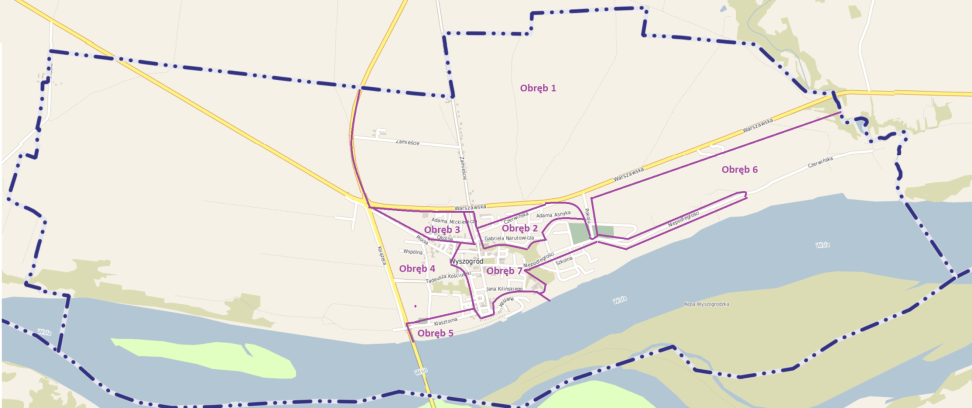 Źródła: opracowanie własne.II.2 Informacje ogólne o gminie	Gmina Wyszogród leży w województwie mazowieckim, w południowo-wschodniej części powiatu płockiego. Jej powierzchnia liczy 9793 ha. Graniczy od północnego –zachodu z gminą Mała Wieś, od północy z gminą Naruszewo, od wschodu  - gminą Czerwińsk nad Wisłą. Od południa granicę gminy stanowi Wisła.	Gmina Wyszogród ma charakter miejsko-wiejski. W jej skład wchodzi 17 wsi oraz miasto Wyszogród, zamieszkanych łącznie przez 5652 osoby.Tab. 1 Liczba ludności w poszczególnych miejscowościach gminy Wyszogród.Źródło: opracowanie własne.II.3 Sfera społecznaSytuacja demograficzna	W gminie Wyszogród w 2017 r. mieszkało 5652 mieszkańców, z czego prawie 46% w samym Wyszogrodzie. W ostatnich latach (2015-2016) dało się zauważyć odpływ mieszkańców z terenu gminy – ich liczba zmniejszyła się o 1,09% i jest to jeden 
z większych spadków wśród gmin z terenu powiatu płockiego. Przy tym w samym powiecie płockim liczba mieszkańców wzrosła o 0,17%, a w województwie mazowieckim – o 0,66%.Rys. 2 Zmiany liczby ludności w latach 2015-2017w gminie Wyszogród na tle gmin powiatu płockiego i województwa mazowieckiego.Źródło: opracowanie własne na podstawie danych GUS.	Z punktu widzenia jakości kapitału ludzkiego znaczenie ma indeks starości. 
W przypadku gminy Wyszogród 18,12% mieszkańców stanowią osoby w wieku poprodukcyjnym (tj. kobiety po 60. i mężczyźni po 64 r. ż.). Wskaźnik ten jest nieco bardziej korzystny w przypadku gminy niż całego powiatu płockiego i województwa mazowieckiego.Rys. 3 Udział osób w wieku poprodukcyjnym w ogóle mieszkańców gmin z terenu powiatu płockiego na tle województwa mazowieckiego w 2017 roku [%].Źródło: opracowanie własne na podstawie danych GUS.	W części wiejskiej gminy Wyszogród problem stanowi wysoki udział osób 
w wieku poprodukcyjnym w ogóle mieszkańców, zwłaszcza w miejscowościach Pozarzyn i Bolino. Prawie ¼ mieszkańców tych wsi ukończyła 60 (w przypadku kobiet) lub 64 rok życia. Z kolei w przypadku miasta najbardziej od średniej gminy odbiega obręb 4, w którym prawie ⅓ mieszkańców to osoby w wieku poprodukcyjnym.Rys. 4 Udział osób w wieku poprodukcyjnym w części wiejskiej gminy Wyszogród w 2017 roku [%].Źródło: opracowanie własne.Rys.  5 Udział osób w wieku poprodukcyjnym w poszczególnych obrębach miasta Wyszogród w 2017 roku [%].Źródło: opracowanie własne.Bezrobocie	Ważnym zjawiskiem oddziałującym negatywnie na zagadnienie rozwoju lokalnego jest bezrobocie. Sytuacja na rynku pracy w gminie Wyszogród jest nieco gorsza niż w powiecie i województwie – bez pracy w gminie w 2017 r. pozostawało 6,93% mieszkańców w wieku produkcyjnym, podczas gdy w powiecie i województwie odpowiednio 6,89 i 4,76%. W porównaniu do 2015 r. liczba bezrobotnych zmniejszyła się w gminie o 22%, w powiecie płockim o 24%, a w województwie mazowieckim 
o 29%. Dodatkowo w całym powiecie – ze względu na jego silnie rolniczy charakter – miejsca pracy mają często charakter sezonowy, związany z dużą ilością pracy 
w sadownictwie czy rolnictwie.Rys. 6 Udział bezrobotnych zarejestrowanych w ogóle mieszkańców gmin powiatu płockiego na tle województwa mazowieckiego w 2017 roku [%].Źródło: opracowanie własne na podstawie danych GUS.	W części wiejskiej gminy można wyróżnić tylko dwie miejscowości, w których nie mieszka żadna osoba zarejestrowana jako bezrobotna – są to Grodkówko i Pruszczyn. 
Z kolei najwyższym bezrobociem charakteryzują się Pozarzyn (około 12 osób bezrobotnych na 100 w wieku produkcyjnym) i Grodkowo (prawie 12 bezrobotnych na 100 mieszkańców w wieku produkcyjnym).Rys. 7 Liczba osób bezrobotnych w części wiejskiej gminy Wyszogród w 2017 r. na 100 mieszkańców w wieku produkcyjnym. Źródło: opracowanie własne na podstawie danych Powiatowego Urzędu Pracy w Płocku.Rys.  8 Liczba osób bezrobotnych w poszczególnych obrębach miasta Wyszogród 
w 2017 r. na 100 mieszkańców w wieku produkcyjnym.Źródło: opracowanie własne na podstawie danych Powiatowego Urzędu Pracy w Płocku.Przeanalizowano również sytuację bezrobotnych znajdujących się w szczególnej sytuacji na rynku pracy, koncentrując się na osobach po 50 roku życia oraz długotrwale bezrobotnych. Duża część z tych osób jeśli straci pracę, nie potrafi z różnych powodów znów wejść na rynek pracy - braku motywacji, niechęci do mobilności przestrzennej czy przekwalifikowania się. Większy problem w gminie stanowią osoby bezrobotne długotrwale, co jest dość charakterystyczne dla polskiego rynku pracy. W 2017 r. 
w gminie Wyszogród mieszkały 133 osoby długotrwale bezrobotne, co stanowiło ponad 52% ogółu bezrobotnych. Problem ten nie występował w ogóle w miejscowościach Chmielewo, Grodkówko, Marcjanka, Pruszczyn i Wiązówka. Natomiast największe natężenie miał w miejscowości Pozarzyn, gdzie wszyscy bezrobotni kwalifikują się do grupy bezrobotnych długotrwale. W samym Wyszogrodzie tylko w obrębie drugim liczba długotrwale bezrobotnych jest wyższa niż średnio w gminie i wynosi około 
4 bezrobotnych na 100 mieszkańców w wieku produkcyjnym.Rys. 9 Liczba osób długotrwale bezrobotnych na 100 mieszkańców  w wieku produkcyjnym w 2017 r. w części wiejskiej gminy Wyszogród.Źródło: opracowanie własne na podstawie danych Powiatowego Urzędu Pracy w Płocku.Rys.  10 Liczba osób długotrwale bezrobotnych na 100 mieszkańców  w wieku produkcyjnym w poszczególnych obrębach miasta Wyszogród w 2017 roku.Źródło: opracowanie własne na podstawie danych Powiatowego Urzędu Pracy w Płocku.Trzydzieści procent wszystkich bezrobotnych zameldowanych w gminie Wyszogród to osoby mające 50 lat i więcej. Stanowią oni średnio 2% mieszkańców gminy w wieku produkcyjnym. Największy ich udział w stosunku do osób w wieku produkcyjnym odnotowano w 2017 r. w miejscowości Grodkowo, gdzie ponad 4 osoby na 100 mieszkańców to bezrobotni powyżej 50 roku życia. W mieście problem bezrobotnych po 50 r.ż. dotyczy tylko obrębu 2 i 7, gdzie stanowią oni odpowiednio 4 
i prawie 3 osoby na 100 mieszkańców w wieku produkcyjnym.Rys. 11 Liczba bezrobotnych po 50 r.ż. na 100 mieszkańców w wieku produkcyjnym 
w części wiejskiej gminy Wyszogród w 2017 roku.Źródło: opracowanie własne na podstawie danych Powiatowego Urzędu Pracy w Płocku.Rys.  12 Liczba bezrobotnych po 50 r.ż. na 100 mieszkańców w wieku produkcyjnym 
w poszczególnych obrębach miasta Wyszogród w 2017 roku.Źródło: opracowanie własne na podstawie danych Powiatowego Urzędu Pracy w Płocku.Pomoc społeczna	Udzielaniem pomocy społecznej w gminie Wyszogród zajmuje się Miejsko-Gminny Ośrodek Pomocy Społecznej w Wyszogrodzie (dalej: MGOPS). W 2017 r. udzielało ono różnego rodzaju świadczeń 196 mieszkańcom gminy, z czego 55% - mieszkańcom z części wiejskiej gminy. Generalnie na terenie województwa mazowieckiego i powiatu płockiego tendencja jest spadkowa, tzn. liczba osób uzyskujących pomoc społeczną spadała w latach 2015-2016. Porównując gminę Wyszogród z tymi jednostkami można stwierdzić, że mniejszy problem stanowi w niej ubóstwo, natomiast niepełnosprawność w rodzinach częściej wymaga wsparcia pomocy społecznej.Tab. 2 Liczba osób korzystających z pomocy społecznej przy uwzględnieniu najczęstszych powodów na 1000 mieszkańców w latach 2015-2016.Źródło: opracowanie własne na podstawie danych GUS.W obrębie gminy Wyszogród średnio z pomocy społecznej (niezależnie od powodu) korzysta – ponad 34 mieszkańców na 1000. Tylko w miejscowości Wiązówka żaden z mieszkańców nie otrzymuje wsparcia z MGOPS-u, natomiast w Grodkowie wskaźnik osiąga najmniej korzystną wartość – aż 94 mieszkańców na 1000 otrzymuje pomoc. W samym Wyszogrodzie najgorsza sytuacja pod względem liczby osób korzystających z pomocy ma miejsce w obrębie 1, gdzie ponad 200 osób na 1000 otrzymuje wsparcie.Rys. 13 Liczba osób korzystających z pomocy społecznej na 1000 mieszkańców w części wiejskiej gminy Wyszogród w 2017 roku.Źródło: opracowanie własne na podstawie danych Miejsko-Gminnego Ośrodka Pomocy Społecznej w Wyszogrodzie.Rys.  14 Liczba osób korzystających z pomocy społecznej na 1000 mieszkańców 
w poszczególnych obrębach miasta Wyszogród w 2017 roku.Źródło: opracowanie własne na podstawie danych Miejsko-Gminnego Ośrodka Pomocy Społecznej w Wyszogrodzie.Najczęstszą przyczyną udzielania pomocy społecznej w gminie jest bezrobocie – wsparcie z tego powodu uzyskuje 34% ogółu korzystających z pomocy, z czego prawie połowa to mieszkańcy wsi. Średnio więc na 1000 mieszkańców gminy prawie 12 osób uzyskuje pomoc z powodu bezrobocia, przy czym najwięcej z miejscowości Grodkowo (prawie 74 osoby na 1000). W mieście wyróżnia się obręb 6, w którym aż 375 na 1000 mieszkańców pobiera pomoc społeczną z tytułu bezrobocia.Rys. 15 Liczba osób korzystających z pomocy społecznej z powodu bezrobocia na 1000 mieszkańców w części wiejskiej gminy Wyszogród w 2017 roku.Źródło: opracowanie własne na podstawie danych Miejsko-Gminnego Ośrodka Pomocy Społecznej w Wyszogrodzie.Rys.  16 Liczba osób korzystających z pomocy społecznej z powodu bezrobocia na 1000 mieszkańców w poszczególnych obrębach miasta Wyszogród w 2017 roku.Źródło: opracowanie własne na podstawie danych Miejsko-Gminnego Ośrodka Pomocy Społecznej w Wyszogrodzie.Z powodu niepełnosprawności pomoc otrzymują w gminie 53 osoby, w tym prawie 57% z części wiejskiej gminy. Średnio około 9 na 1000 mieszkańców uzyskuje pomoc z tego powodu, przy czym najwięcej mieszkańców miejscowości Starzyno – prawie 36 osób na 1000. Największy wskaźnik w mieście uzyskał z kolei obręb 1, 
w którym ponad 90 mieszkańców na 1000 z powodu niepełnosprawności uzyskuje pomoc społeczną.Rys. 17 Liczba osób korzystających z pomocy społecznej z powodu niepełnosprawności na 1000 mieszkańców w części wiejskiej gminy Wyszogród w 2017 roku.Źródło: opracowanie własne na podstawie danych Miejsko-Gminnego Ośrodka Pomocy Społecznej w Wyszogrodzie.Rys.  18 Liczba osób korzystających z pomocy społecznej z powodu niepełnosprawności na 1000 mieszkańców w poszczególnych obrębach miasta Wyszogród w 2017 roku.Źródło: opracowanie własne na podstawie danych Miejsko-Gminnego Ośrodka Pomocy Społecznej w Wyszogrodzie.Z powodu ubóstwa pomoc społeczną otrzymuje 47 osób, czyli prawie ¼ ogółu korzystających z pomocy i około 8 na 1000 mieszkańców. Najgorsza sytuacja ma miejsce w miejscowości Bolino, gdzie aż 40 mieszkańców na 1000 otrzymuje wsparcie z tego powodu. W przypadku miasta Wyszogrodu po raz kolejny najgorsza sytuacja występuje w obrębie 1, w którym prawie 43 mieszkańców na 1000 uzyskuje wsparcie ze względu na ubóstwo.Rys. 19 Liczba osób korzystających z pomocy społecznej z powodu ubóstwa na 1000 mieszkańców w części wiejskiej gminy Wyszogród w 2017 roku.Źródło: opracowanie własne na podstawie danych Miejsko-Gminnego Ośrodka Pomocy Społecznej w Wyszogrodzie.Rys.  20 Liczba osób korzystających z pomocy społecznej z powodu ubóstwa na 1000 mieszkańców w poszczególnych obrębach miasta Wyszogród w 2017 roku.Źródło: opracowanie własne na podstawie danych Miejsko-Gminnego Ośrodka Pomocy Społecznej w Wyszogrodzie.Bezpieczeństwo	Za bezpieczeństwo w gminie odpowiada Posterunek Policji w Wyszogrodzie, podległy Komendzie Miejskiej Policji w Płocku. Sprawami mieszkańców zajmuje się dwóch dzielnicowych. W 2017 r. w gminie odnotowano 55 czynów karalnych, z czego 55% miało miejsce w Wyszogrodzie. Daje to wskaźnik prawie 10 czynów karalnych na 100 mieszkańców. Dla porównania można dodać, że w województwie mazowieckim 
i powiecie płockim w 2016 r. odnotowano odpowiednio 2 i 1 przestępstwo na 100 mieszkańców.	Najmniej bezpieczną miejscowością (przy uwzględnieniu wskaźnika liczby czynów karalnych na 100 mieszkańców) jest Chmielewo, gdzie na 100 mieszkańców przypada 38 przestępstw. Jednocześnie w 6 miejscowościach (Drwały, Grodkówko, Pozarzyn, Rostkowice, Słomin, Wiązówka) nie odnotowano w 2017 r. ani jednego takiego zdarzenia. W mieście z kolei żadnego przestępstwa nie stwierdzono na terenie obrębu 6, zaś najwyższym wskaźnikiem charakteryzuje się obręb 1, ze wskaźnikiem 74,23 czynów karalnych na 100 mieszkańców. Wynika to z faktu, że przez ten obręb biegnie droga krajowa nr 62 (ul. Warszawska), na której – ze względu na natężenie ruchu – dochodzi do częstych wypadków drogowych.Rys. 21 Liczba czynów karalnych na 100 mieszkańców w części wiejskiej gminy Wyszogród w 2017 roku.Źródło: opracowanie własne na podstawie danych Posterunku Policji w Wyszogrodzie.Rys.  22 Liczba czynów karalnych na 100 mieszkańców w poszczególnych obrębach miasta Wyszogród w 2017 roku.Źródło: opracowanie własne na podstawie danych Posterunku Policji w Wyszogrodzie.Edukacja	Analizę poziomu edukacji dokonano na podstawie średnich wyników sprawdzianu szóstoklasisty i egzaminu gimnazjalnego, które uczniowie zdawali w 2017 roku. 	W ramach sprawdzianu szóstoklasisty przeanalizowano uzyskaną przez uczniów punktację w podziale na język polski, matematykę i język obcy. Zdecydowanie słabiej uczniowie z terenu gminy – w porównaniu z całym województwem - wypadli w części sprawdzianu z języka polskiego i języka obcego, w przypadku matematyki różnica była nieco mniejsza. Wyniki uczniów z gminy były również gorsze od średniej dla powiatu płockiego.Tab. 3 Wyniki sprawdzianu szóstoklasisty w 2016 r. z uwzględnieniem
 poszczególnych części sprawdzianu [%].Źródło: opracowanie własne na podstawie danych Okręgowej Komisji Egzaminacyjnej w Warszawie.	Średni wynik sprawdzianu szóstoklasisty dla uczniów z całej gminy wyniósł 47,18%. Najsłabsze wyniki osiągnęli uczniowie z Chmielewa i Marcjanki, którzy nie osiągnęli nawet pułapu 30%. W przypadku miasta – poza uczniami z obrębu 4 – uzyskali wyniki słabsze niż średnia dla gminy.Rys. 23 Średnie wyniki sprawdzianu szóstoklasisty wśród uczniów z części wiejskiej gminy Wyszogród w 2016 roku [%].Źródło: opracowanie własne na podstawie danych szkół podstawowych z terenu gminy.Rys.  24 Średnie wyniki sprawdzianu szóstoklasisty wśród uczniów 
z poszczególnych obrębów miasta Wyszogród w 2016 roku [%].Źródło: opracowanie własne na podstawie danych szkół podstawowych z terenu gminy.	W przypadku egzaminu gimnazjalnego w przypadku większości zdawanych przedmiotów (poza matematyką i językiem niemieckim na poziomie rozszerzonym) uczniowie z gminy osiągnęli lepsze wyniki niż średnia dla powiatu. W porównaniu 
z województwem z kolei lepiej wypadli w części przyrodniczej i językowej – poziom rozszerzony języka angielskiego i podstawowy języka niemieckiego.Tab. 4 Wyniki egzaminu gimnazjalnego w 2017 r. z uwzględnieniem poszczególnych części egzaminu [%].Legenda: Hist – historia, Pol – język polski, Mat – matematyka, Przyr – przedmioty przyrodnicze, A-p – język angielski poziom podstawowy, A-r - język angielski poziom rozszerzony, N-p - język niemiecki poziom podstawowy, N-r - język niemiecki poziom rozszerzony.Źródło: opracowanie własne na podstawie danych Okręgowej Komisji Egzaminacyjnej w Warszawie.	Średnio uczniowie w gminie Wyszogród ze wszystkich przedmiotów zdawanych na egzaminie gimnazjalnym uzyskali 55,05% punktów. Najsłabsze wyniki osiągnęli uczniowie z Pruszczyna, którzy nieznacznie przekroczyli pułap 30%. Również w tym przypadku tylko uczniowie z obrębu 4 w Wyszogrodzie uzyskali wyniki wyższe niż średnia gmina, natomiast najsłabiej wypadli uczniowie z obrębu 3.Rys. 25 Średnie wyniki egzaminu gimnazjalnego wśród uczniów z części wiejskiej gminy Wyszogród w 2017 roku [%].Źródło: opracowanie własne na podstawie danych Gimnazjum im. Bohaterów Bitwy nad Bzurą 
w Wyszogrodzie.Rys.  26 Średnie wyniki egzaminu gimnazjalnego wśród uczniów z poszczególnych obrębów miasta Wyszogród w 2017 roku [%].Źródło: opracowanie własne na podstawie danych Gimnazjum im. Bohaterów Bitwy nad Bzurą 
w Wyszogrodzie.Udział mieszkańców w życiu kulturalnym	Udział w życiu kulturalnym został przeanalizowany na podstawie korzystania 
z usług biblioteki publicznej. Na terenie gminy Wyszogród jest to Miejsko-Gminna Biblioteka Publiczna w Wyszogrodzie, posiadająca jedną filię w miejscowości Rębowo. Liczba czytelników na terenie gminy jest niższa niż w przypadku województwa, jednak występuje tendencja wzrostowa (w przypadku gminy wzrost nastąpił o 23%, 
a w przypadku województwa spadek o 3%). Gmina wypada pod tym względem zdecydowanie korzystniej od powiatu, gdzie również tendencja jest spadkowa. 
W zakresie wypożyczeń księgozbioru województwo prezentuje najniższy poziom, gmina najwyższy wskaźnik osiągnęła w latach 2014-2015, jednak  w 2016 r. wystąpił znaczny spadek (o 45%). Najkorzystniejsza sytuacja ma miejsce w powiecie, gdzie również tendencja jest w miarę stała.Tab. 5 Czytelnictwo w gminie Wyszogród na tle powiatu płockiego i województwa mazowieckiego w latach 2014-2016.Źródło: opracowanie własne na podstawie danych GUS.	Łącznie w gminie Wyszogród karty biblioteczne posiada 591 mieszkańców, 
z czego niecałe 24% to mieszkańcy części wiejskiej gminy. Średnio w gminie na 100 mieszkańców 10 posiada karty biblioteczne, a tylko w miejscowości Chmielewo ich liczba jest wyższa (12). W przypadku miasta – w każdym z wyodrębnionych obrębów poziom czytelnictwa jest wyższy niż wynosi średnia dla gminy.Rys. 27 Liczba kart bibliotecznych na 100 mieszkańców w części wiejskiej
gminy Wyszogród w 2017 roku.Źródło: opracowanie własne na podstawie danych Miejsko-Gminnej Biblioteki Publicznej 
w Wyszogrodzie.Rys.  28 Liczba kart bibliotecznych na 100 mieszkańców w poszczególnych obrębach miasta Wyszogród w 2017 roku.Źródło: opracowanie własne na podstawie danych Miejsko-Gminnej Biblioteki Publicznej 
w Wyszogrodzie.II.4 Sfera gospodarczaPoziom przedsiębiorczości	W sferze gospodarczej przeanalizowano poziom przedsiębiorczości mieszkańców. Na tle innych gmin, gmina Wyszogród wykazuje dość niski poziom przedsiębiorczości mierzony liczbą podmiotów gospodarczych na 1000 mieszkańców, choć jednocześnie nie odbiega on znacznie od średniej dla powiatu. Generalnie jednak tendencja występująca w gminie jest wzrostowa – między 2015 a 2017 r. liczba firm wzrosła o 8,6% i jest to jeden z wyższych wzrostów na terenie powiatu. Generalnie gmina Wyszogród ma charakter rolniczy – nie występują tu zakłady przemysłowe, 
a podmioty gospodarcze działają przede wszystkim w sferze handlu i usług. Są to zatem niewielkie firmy, często w postaci jednoosobowych działalności gospodarczych. Zjawisko to występuje właściwie w całym powiecie płockim, gdzie działa tylko jedna duża firma – PKN Orlen z siedzibą w Płocku. Nieco lepiej prezentują się (wg poniższej tabeli) gminy zlokalizowane w pobliżu Płocka, tj. Łąck, Radzanowo, Słupno czy Gąbin, które stanowią zaplecze dla miasta. Tab. 6 Poziom przedsiębiorczości w gminie Wyszogród na tle powiatu płockiego 
i województwa mazowieckiego w 2017 roku.Źródło: opracowanie własne na podstawie danych GUS.	Wewnątrz gminy Wyszogród sytuacja jest również silnie zróżnicowana. Podczas gdy średnia liczba podmiotów gospodarczych na 1000 mieszkańców wynosi 201, to np. dla miejscowości Marcjanka wskaźnik ten wynosi aż 297 podmiotów. Jednocześnie dla Grodkówka jest to tylko 59 firm, a dla Grodkowa 103. Najmniejszym poziomem przedsiębiorczości w mieście charakteryzuje się obręb 6 Wyszogrodu, gdzie funkcjonują 53 podmioty gospodarcze na 1000 mieszkańców.Rys. 29 Liczba podmiotów gospodarczych na 1000 mieszkańców 
w części wiejskiej gminy Wyszogród w 2017 roku.Źródło: opracowanie własne na podstawie danych z REGON.Rys.  30 Liczba podmiotów gospodarczych na 1000 mieszkańców 
w poszczególnych obrębach miasta Wyszogród w 2017 roku.Źródło: opracowanie własne na podstawie danych z REGON.Kondycja lokalnych przedsiębiorstw	Do analizy kondycji lokalnych firm posłużono się wskaźnikiem – stosunkiem liczby podmiotów, które zawiesiły bądź zakończyły działalność do ogółu zarejestrowanych podmiotów. W całej gminie firmy takie stanowią 5,6% ogółu podmiotów. W przypadku podmiotów zlokalizowanych w części wiejskiej gminy problem ten nie ma dużego natężenia, bowiem tylko w miejscowościach Bolino 
i Starzyno wskaźnik osiąga wartości mniej korzystne niż średnia dla gminy. Z kolei 
w mieście najwięcej istniejących podmiotów zamyka się w obrębie 6 – podmioty kończące działalność lub ją zawieszające stanowią 57,14% istniejących firm.Rys. 31 Stosunek liczby firm, które zawiesiły lub zakończyły działalność do ogółu podmiotów gospodarczych w części wiejskiej gminy Wyszogród w 2017 roku [%].Źródło: opracowanie własne na podstawie danych z REGON.Rys.  32 Stosunek liczby firm, które zawiesiły lub zakończyły działalność do ogółu podmiotów gospodarczych w poszczególnych obrębach miasta Wyszogród w 2017 roku [%].Źródło: opracowanie własne na podstawie danych z REGON.II.5 Sfera środowiskowa	W „Rocznej ocenie jakości powietrza w województwie mazowieckim. Raport za rok 2017” stwierdzono występowanie na terenie gminy Wyszogród przekroczeń dopuszczalnych stężeń pyłu zawieszonego PM10, PM2,5, benzo(a)pirenu i ozonu. Mieszkańcy gminy opalają swoje domu głównie węglem, co przyczynia się do wysokiego poziomu emisji dwutlenku siarki, tlenku azotu, pyłów, sadzy, tlenku węgla.Dodatkowo przez kilka miejscowości biegną trasy drogowe i kolejowe. Drogi wojewódzkie nr 292 przecinająca wieś Ciućkowo, natomiast drogi krajowe nr 50 i 62 odpowiednio miejscowości Rębowo, Rostkowice oraz Wyszogród, Wilczkowo, Chmielewo. Drogi krajowe ze względu na zwiększone natężenie ruchu generują wysoki poziom hałasu komunikacyjnego.Wskaźnikiem, który wykorzystano do analizy sfery środowiskowej jest liczba budynków pokrytych lub izolowanych azbestem. W powiecie płockim zinwentaryzowano ogółem 41 833 555 kg azbestu, z czego 2 324 102 kg w gminie Wyszogród. Średnio w każdej miejscowości gminy znajduje się około 2 budynków pokrytych lub izolowanych azbestem (łącznie 335). Zdecydowana większość takich obiektów zlokalizowana jest w części wiejskiej gminy. W mieście natężenie budynków pokrytych lub izolowanych azbestem jest zdecydowanie mniejsze, w tym w obrębach 5 i 6 nie stwierdzono w ogóle występowania takich obiektów. Najwyższy poziom zaś odnotowano w obrębie 1, w którym zlokalizowanych jest 2,21% ogólnej liczby budynków pokrytych lub izolowanych azbestem w całej gminie.Rys.  33 Udział budynków pokrytych lub izolowanych azbestem w poszczególnych jednostkach analitycznych w ogóle tego rodzaju budynków w części wiejskiej gminy Wyszogród w 2017 roku [%].Źródło: opracowanie własne.Rys.  34 Udział budynków pokrytych lub izolowanych azbestem w poszczególnych jednostkach analitycznych w ogóle tego rodzaju budynków w poszczególnych obrębach miasta Wyszogród w 2017 roku [%].Źródło: opracowanie własne.II.6 Sfera techniczna	W sferze technicznej poddano kwestię obiektów zabytkowych znajdujących się 
w gminie. Dbałość o dziedzictwo historyczne (jego stan, a także poziom znajomości tego dziedzictwa), w tym zabytków, stanowi istotny element budowania tożsamości oraz integrowania społeczności lokalnej. Jednocześnie pozwala to na poprawę zaangażowania mieszkańców w dbanie o wspólną przestrzeń. Ponadto niektóre z tych budynków po przeprowadzeniu prac remontowych mogą zostać wykorzystane dla potrzeb mieszkańców i stać się istotnym elementem infrastruktury społecznej gminy.Na terenie gminy Wyszogród znajdują się 123 obiekty zabytkowe, przy czym najwięcej w mieście. W kilku miejscowościach nie występują w ogóle takie obiekty, natomiast największa ich liczba zlokalizowana jest w Rębowie (23 budynki, 18,7% ogółu zabytków w gminie).Rys.  35 Odsetek obiektów zabytkowych w poszczególnych jednostkach analitycznych 
w ogólnej liczbie zabytków w części wiejskiej gminy Wyszogród w 2017 roku [%].Źródło: opracowanie własne na podstawie Gminnej Ewidencji Zabytków.Rys.  36 Odsetek obiektów zabytkowych w poszczególnych jednostkach analitycznych 
w ogólnej liczbie zabytków w poszczególnych obrębach miasta Wyszogród w 2017 roku [%].Źródło: opracowanie własne na podstawie Gminnej Ewidencji Zabytków.II.7 Sfera przestrzenno-funkcjonalna	W 2017 r. do sieci wodociągowej było podłączonych 92,4% mieszkańców gminy Wyszogród, a długość sieci rozdzielczej wynosiła 135,4 km. Do sieci kanalizacyjnej podłączono do tego czasu 48,5% mieszkańców, a jej długość wyniosła 10,9 km. Ponadto w gminie funkcjonują dwie biologiczne oczyszczalnie ścieków. Tab.  7 Wyposażenie w infrastrukturę techniczną poszczególnych miejscowości i obrębów w gminie Wyszogród w 2017 roku.Źródło: opracowanie własne.	Na terenie gminy do sieci wodociągowej podłączonych jest ponad 80% ogółu gospodarstw domowych. W przypadku miejscowości Marcjanka, Pruszczyn, Starzyno 
i Wilczkowo występuje pełne podłączenie do sieci wodociągowej, natomiast najmniej gospodarstw podłączonych jest do sieci w  miejscowości Bolino – 45,16%. W przypadku Wyszogrodu wszystkie gospodarstwa domowe są podłączone do sieci tylko w obrębie 7, a najmniej gospodarstw posiada dostęp do sieci w obrębie 2 (70,06%).	Rys.  37 Odsetek gospodarstw domowych w części wiejskiej gminy Wyszogród podłączonych do sieci wodociągowej do ogółu gospodarstw domowych w gminie 
w 2017 r. [%].Źródło: opracowanie własne na podstawie danych REMONDIS Aqua Wyszogród Sp. z o.o.Rys.  38 Odsetek gospodarstw domowych w mieście Wyszogród podłączonych do sieci wodociągowej do ogółu gospodarstw domowych w gminie w 2017 r. [%].Źródło: opracowanie własne na podstawie danych REMONDIS Aqua Wyszogród Sp. z o.o.II.8 Obszary zdegradowane w przestrzeni gminy	Na podstawie powyższej analizy wskaźnikowej dokonano określenia, w których miejscowościach gminy występuje koncentracja problemów, a tym samym które można zakwalifikować jako obszar zdegradowany. Po określeniu średniej dla całej gminy 
w przypadku każdego wskaźnika określono, które miejscowości odbiegają negatywnie od średniej wartości - są niższe w przypadku wyników egzaminów szkolnych, poziomu czytelnictwa i przedsiębiorczości lub wyższe od średniej w pozostałych przypadkach. Tab.  8 Zestawienie wskaźników wykorzystanych do delimitacji obszaru zdegradowanego i rewitalizacji w gminie Wyszogród.Źródło: opracowanie własne.Warunkiem włączenia miejscowości lub obrębu (tzw. jednostek analitycznych) do obszaru zdegradowanego jest przede wszystkim fakt występowania kumulacji negatywnych zjawisk społecznych. Dlatego dopiero w dalszym etapie przeanalizowano, w których jednostkach występuje przynajmniej jeden wskaźnik reprezentujący sferę inną niż społeczna, tj. gospodarczy, środowiskowy, techniczny bądź przestrzenno-funkcjonalny.Jednostki analityczne spełniające powyższy warunek i jednocześnie kwalifikujące się jako obszary zdegradowane to: Grodkowo, Rostkowice, Słomin oraz obręby 2 i 7.Tab.  9 Zestawienie wskaźników delimitacyjnych wraz z podaniem ich wartości (na podstawie danych za 2017 rok).Źródło: opracowanie własne.II.9 Obszar rewitalizacji w gminie WyszogródZgodnie z Wytycznymi Ministerstwa Infrastruktury i Rozwoju w zakresie rewitalizacji w programach operacyjnych na lata 2014-2020 oraz Ustawą o rewitalizacji, obszar rewitalizacji musi obejmować całość lub część obszaru zdegradowanego, na którym występuje koncentracja negatywnych zjawisk oraz posiadać istotne znaczenie dla rozwoju lokalnego. Jednocześnie na obszar rewitalizacji nałożono ograniczenia dotyczące jego powierzchni oraz liczby mieszkańców: maksymalnie 20% powierzchni gminy oraz maksymalnie 30% mieszkańców gminy.	Spośród obszarów wskazanych jako zdegradowane na terenie gminy Wyszogród, do rewitalizacji została wybrana miejscowość Grodkowo oraz obręby 2 i 7 Wyszogrodu.Na obszarze rewitalizacji mieszka 24,6% mieszkańców gminy (1393 osoby) i zajmuje on powierzchnię 77,21 ha, co stanowi 0,79% powierzchni całej gminy.	Miejscowość Grodkowo jest jedną z większych na terenie gminy (pod względem liczby mieszkańców). Duża część jej problemów wynika z faktu funkcjonowania tam PGR-u. Po jego zamknięciu wielu mieszkańców straciło pracę. Władze gminy podejmowały działania zmierzające do zabezpieczenia finansowego mieszkańców Grodkowa, próbując pozyskać różnego rodzaju świadczenia socjalne, jednak bezskutecznie. Powodowało to wzrost frustracji mieszkańców, którzy czuli się pozostawieni sami sobie oraz bezradni w sytuacji nieprzyjaznego –z ich punktu widzenia – systemu. Ich motywacja do podjęcia innej pracy oraz umiejętność samodzielnego  radzenia sobie w życiu spadały. Jednocześnie we wsi działa świetlica wiejska, dzięki czemu część zaplanowanych działań lub kolejne, o które może być 
w przyszłości uzupełniany program rewitalizacji, będzie mogła odbywać się 
w bezpośredniej bliskości ich miejsca zamieszkania.	W obrębie miasta Wyszogrodu warunki kumulacji problemów spełniają obręby 2 i 7. Obręb 7 obejmuje historyczną część miasta, istotną z punktu widzenia budowy więzi społecznych i dalszego rozwoju miasta i gminy. Jednocześnie mieści liczne instytucje publiczne, które będą zaangażowane w prowadzenie procesów rewitalizacyjnych. Zachował się tu pierwotny układ miasta, starówka z dostępem do Wisły. Ulica Rębowska stanowi główną oś komunikacyjną historycznej części miasta, prowadzi do Rynku i dalej otwiera się na dolinę Wisły. Wzdłuż niej usytuowane są budynki o charakterze historycznym/zabytkowym, które jednak wymagają remontu uwypuklającego ich historyczną wartość. W przypadku obrębu 2 – również w nim zdiagnozowano liczne problemy społeczne oraz inne, które czynią zasadnymi prowadzenie na tym obszarze 
i wśród jego mieszkańców procesów rewitalizacyjnych.Rys.  39 Podobszar rewitalizacji Grodkowo.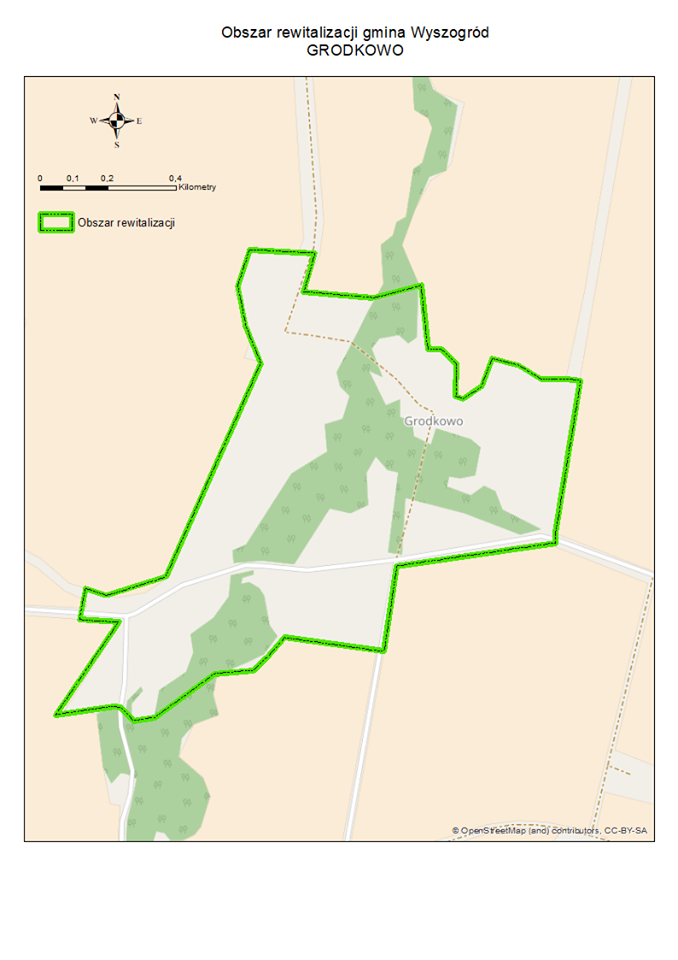 (skala: 1:40 000)Źródło: opracowanie własne.Rys.  40 Podobszar rewitalizacji w Wyszogrodzie.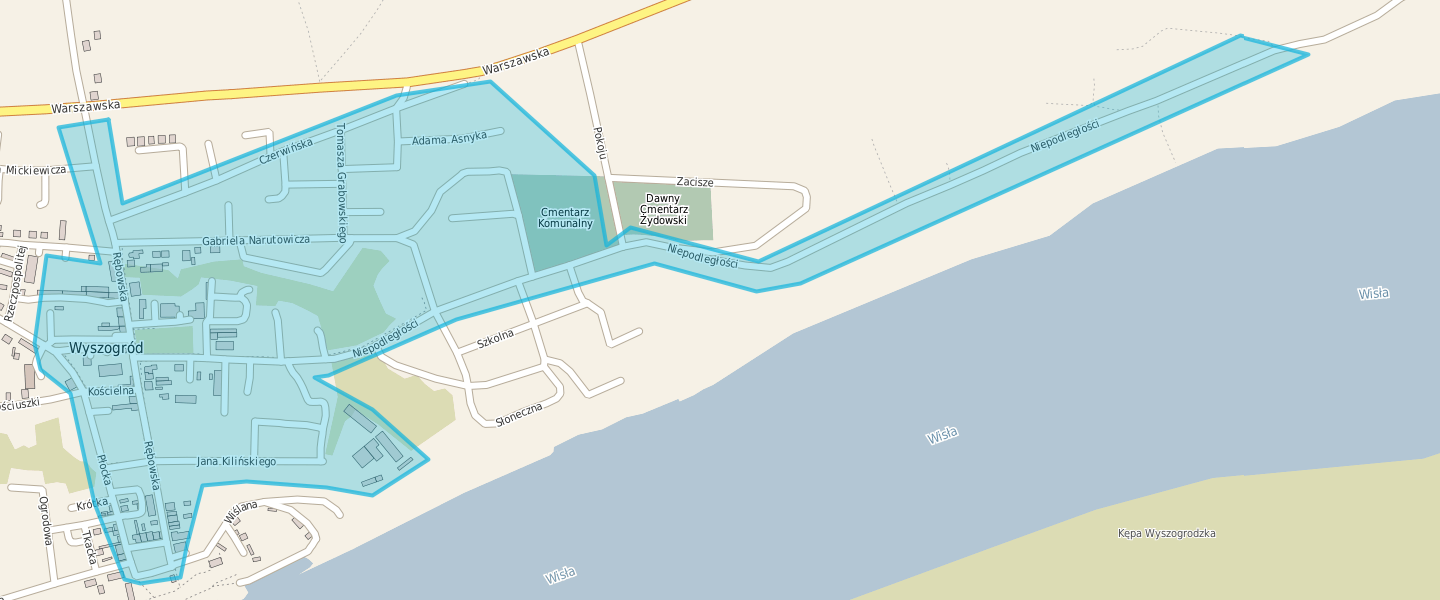 (skala: 1:20 000)Źródło: opracowanie własne na podstawie Systemu Informacji Przestrzennej Gminy Wyszogród.II.10 Identyfikacja (skala i charakter) potrzeb rewitalizacyjnychNa podobszarach rewitalizacji w Wyszogrodzie stwierdzono wysoki udział liczby mieszkańców w wieku poprodukcyjnym, co przekłada się na poziom kapitału ludzkiego rozumianego jako zbiór wiedzy, postaw, zdolności, osiągnięć charakteryzujących daną grupę. Osobom w tym wieku należy zapewnić odpowiednią ofertę kulturalną, rekreacyjną czy zdrowotną. Seniorzy coraz częściej bowiem otwierają się i chcą wykorzystać swój czas wolny na rozwój osobisty. Jednocześnie są grupą narażoną na oszustwa – nieuczciwe osoby czy firmy wykorzystują ich samotność bądź oddalenie od rodziny, próbując namówić na zakup zbędnych produktów/usług, podpisanie często niestety niekorzystnych dla seniorów umów. Jednak osoby starsze stanowią także korzyść dla gminy, która powinna wykorzystać potencjał tych osób, tj. ich wiedzę, umiejętności i wolny czas do tworzenia oferty kulturalnej skierowanej do młodszego pokolenia. Nierzadko pozwala to na tworzenie i podtrzymywanie tożsamości lokalnej dzięki znajomości historii lokalnej.	Sporym problemem na obszarze rewitalizacji jest bezrobocie, w tym bezrobocie długotrwałe oraz wśród osób po 50 roku życia. Ma to związek z upadkiem lub restrukturyzacją zakładów przemysłowych w pobliskim Płocku, m.in. Płockie Przedsiębiorstwo Robót Mostowych, Fabryka Maszyn Żniwnych, Płocka Stocznia Rzeczna. Po transformacji zatrudnienie w tych zakładach zostało ograniczone. Dodatkowo w przypadku samego Grodkowa podkreślić należy fakt, iż jest to miejscowość popegeerowska – w całym kraju wśród środowisk popegeerowskich odnotowuje się wysoki poziom bezrobocia o charakterze strukturalnym. Skutki tego zjawiska są natomiast odczuwalne w innych dziedzinach życia, przyczynia się ono bowiem również do większej przestępczości czy niższej aktywności społecznej.	W związku ze spadkiem motywacji do poprawy swojego losu wśród osób bezrobotnych i korzystających z pomocy społecznej, problemy przechodzą na kolejne pokolenia. Dzieci nie uzyskują pomocy od rodziców w przygotowaniu się do lekcji, 
a z braku środków finansowych (pieniądze z budżetu domowego wydawane są na zaspokojenie podstawowych potrzeb) rodzice nie są w stanie zakupić im pomocy dydaktycznych czy opłacić dodatkowych lekcji. Niknie zainteresowanie życiem kulturalnym, a w przypadku Grodkowa problemem może być jeszcze dotarcie do biblioteki.III Program rewitalizacjiIII.1 Wizja obszaru rewitalizacjiMieszkańcy obszaru rewitalizacji to osoby aktywne zawodowo i społecznie, uczestniczące w bogatej ofercie zajęć podnoszących ich świadomość prawną 
i obywatelską. Dzięki projektom skierowanym dla osób nieaktywnych zawodowo udało się zmniejszyć bezrobocie. Mieszkańcy chętnie korzystają z infrastruktury społecznej, której popularyzacji służy organizacja darmowych imprez integracyjnych (kulturalnych i sportowych) pozwalających na udział każdego, nawet osób o niskich dochodach. Uczniowie poprawili swoje osiągnięcia edukacyjne, bowiem szkoły uczestniczyły w projektach szkoleniowych 
z kompetencji matematycznych i TIK, a także skierowanych dla nauczycieli. 
W przebudowanych i nowo zagospodarowanych budynkach organizowane są przedsięwzięcia skierowane na mieszkańców obszaru rewitalizacji, którzy dotychczas byli marginalizowani. Integracja mieszkańców, w tym międzypokoleniowa, sprawia, że wzajemnie się motywują do poprawy swojego życia. Dzięki poprawie stanu technicznego budynków mieszkalnych mieszkańcy obszaru rewitalizacji dbają o najbliższe otoczenie i czują dumę z zamieszkiwania na obszarze.III.2 Cele i kierunki działań rewitalizacyjnychCEL I. Włączenie społeczne i aktywni mieszkańcy obszaru rewitalizacjiKd. I.1 Aktywizacja zawodowa mieszkańców obszaru rewitalizacjiKd. I.2 Integracja międzypokoleniowa mieszkańców obszaru rewitalizacjiKd. I.3 Rozwój oferty edukacyjnej dla  mieszkańców obszaru rewitalizacjiCEL II. Zmodernizowana przestrzeń publiczna obszaru rewitalizacjiKd.II.1 Nadanie nowych funkcjonalności budynkomKd. II.2 Rozwój infrastruktury społecznejKd. II.3 Poprawa stanu i estetyki budynków na obszarze rewitalizacjiIII.3 Główne projekty i przedsięwzięcia rewitalizacyjne	Główne projekty rewitalizacyjne są skierowane przede wszystkim do osób mieszkających na obszarze rewitalizacji. W przypadku rekrutacji – prowadzonej każdorazowo przed podmiot realizujący dany projekt – uwzględnione zostanie pierwszeństwo tych osób, natomiast w przypadku zgłoszenia się do projektu mniejszej liczby chętnych niż liczba oferowanych miejsc, dobierane będą osoby spełniające właściwe kryteria i mieszkające poza obszarem rewitalizacji. Dotyczy to wszystkich projektów od nr. 1 do 4.III.4 Uzupełniające projekty i przedsięwzięcia rewitalizacyjneZaproponowane przedsięwzięcia o charakterze uzupełniającym są również istotne z punktu widzenia przeprowadzania procesów rewitalizacyjnych na obszarze rewitalizacji gminy Wyszogród. Mają jednak charakter uzupełniających inicjatyw, które wzmocnią pozytywne efekty rewitalizacji. Ich celem jest eliminacja lub co najmniej ograniczenie negatywnych zjawisk powodujących sytuację kryzysową. Oddziaływanie obejmuje dwa obszary tematyczne istotne z punktu widzenia rewitalizacji, tj. AKTYWNA SPOŁECZNOŚĆ oraz BUDYNKI I PRZESTRZEŃ.Obszar tematyczny AKTYWNA SPOŁECZNOŚĆ ma na celu poprawę istotnej 
z punktu widzenia rewitalizacji sfery społecznej. Obejmuje działania neutralizujące problemy typu bezrobocie czy ubóstwo, ale też zwiększające ofertę kulturalną, edukacyjną, promowanie integracji międzypokoleniowej itp.Obszar tematyczny „BUDYNKI I PRZESTRZEŃ” skupia się na przedsięwzięciach związanych z modernizacją obiektów, które służyć będą realizacji przedsięwzięć społecznych skierowanych do osób w trudnej sytuacji oraz poszerzających ofertę gminy w zakresie sportu, rekreacji, wypoczynku, kultury itp. oraz poprawią jakość i komfort życia mieszkańców obszaru rewitalizacji.III.5 Komplementarność przedsięwzięć rewitalizacyjnychW nowym okresie programowania unijnego podkreśla się konieczność integracji realizowanych przedsięwzięć rewitalizacyjnych oraz zapewnienia ich kompleksowości. Przepisy nakazują, aby zadania były spójne i nie powodowały "rozgraniczenia" rewitalizacji na osobne sfery - społeczną, gospodarczą, przestrzenno-funkcjonalną, środowiskową, techniczną, ale aby one wzajemnie się uzupełniały. Zagwarantowaniu tego służą mechanizmy komplementarności zawarte w Wytycznych w zakresie rewitalizacji w programach operacyjnych na lata 2014-2020.	Zgodnie z zasadami komplementarności przestrzennej, projekty realizowane w ramach rewitalizacji muszą oddziaływać na obszar rewitalizacji (w tym wypadku złożony z kilku podobszarów), nawet jeśli w wyjątkowych przypadkach realizowane są poza nim. Nie można doprowadzić do sytuacji, w której nastąpi rozprzestrzenienie się jakiegoś problemu poza obszar rewitalizacji. W przypadku niniejszego programu wszystkie projekty zlokalizowane są na obszarze rewitalizacji. Dodatkowo nie ma możliwości przenoszenia problemów społecznych na inne tereny gminy, bowiem każdy projekt zakłada udział mieszkańców obszaru rewitalizacji, ale nie wyklucza również udziału mieszkańców spoza tego obszaru. 	Realizacja przedsięwzięć rewitalizacyjnych gwarantuje też zapewnienie komplementarności problemowej, tzn. że realizowane w ramach procesów rewitalizacyjnych projekty powinny się uzupełniać. Ponadto zaplanowane przedsięwzięcia inwestycyjne, polegające na przebudowie czy termomodernizacji modernizacji budynków (w tym w celu nadania im nowych funkcji społecznych) mają przełożyć się na zwiększenie oferty usług społecznych oraz poprawić komfort zamieszkiwania. Udział we wszystkich projektach społecznych jest bezpłatny, dzięki temu będą one dostępne dla potrzebujących mieszkańców, także tych ubogich, bezrobotnych czy starszych. Zaplanowane projekty i przedsięwzięcia odpowiadają 
w pełni na zdiagnozowane problemy i wynikające z nich potrzeby. Z tego też względu powinny przyczynić się do poprawy sytuacji na obszarze rewitalizacji.	Komplementarność proceduralno-instytucjonalna służy stworzeniu spójnego systemu realizacji, rozumianego jako połączenie sprawnych procedur oraz podmiotów odpowiedzialnych za wdrażanie konkretnych projektów. W przypadku niniejszego Programu podmiotem koordynującym i jednocześnie realizującym przedsięwzięcia rewitalizacyjne jest Gmina Wyszogród i jej jednostki organizacyjne. Na etapie wdrażania poszczególnych przedsięwzięć - zwłaszcza tych o charakterze społecznym - będą poszukiwani ich partnerzy, w postaci przede wszystkim lokalnych organizacji pozarządowych. 	Komplementarność międzyokresowa odnosi się do spójności przedsięwzięć wdrażanych w poprzednim programowaniu, a tych projektowanych obecnie. Gmina realizowała szereg przedsięwzięć finansowanych ze środków własnych oraz wsparciem np. funduszy unijnych. Zaproponowane w aktualnym programie rewitalizacji projekty termomodernizacji budynków prywatnych przez zarządców tych nieruchomości stanowi dopełnienie realizowanego w latach 2016-2017 projektu „Termomodernizacja budynków użyteczności publicznej na terenie gmin: Wyszogród, Gostynin, Pacyna, Bielsk”. Celem projektu była poprawa efektywności energetycznej w budynkach użyteczności publicznej w celu obniżenia kosztów eksploatacyjnych związanych 
z ogrzewaniem i elektrycznością (oświetlenie), a także zmniejszenie zanieczyszczenia środowiska naturalnego poprzez ograniczenie emisji CO2. W gminie Wyszogród prace objęły budynek Przedszkola Samorządowego i Urzędu Gminy i Miasta. Ze środków Europejskiego Funduszu Rolnego na rzecz Rozwoju Obszarów Wiejskich sfinansowano w 1. poł. 2018 r. projekt „Odnowa zabytkowych schodów z okresu międzywojennego”. Miał on na celu odrestaurowanie schodów prowadzących do siedziby Gminy Żydowskiej, dzięki czemu poprawił się stan i estetyka przestrzeni publicznej, a także lokalnego dziedzictwa historycznego. Ponadto opracowany został Lokalny Plan Rewitalizacji Miasta Wyszogród na lata 2008-2020. Gmina zrealizowała szereg wpisanych do niego przedsięwzięć przyczyniających się do poprawy stanu i poziomu zagospodarowania przestrzeni publicznych. Skoncentrowano się na rewitalizacji Starego Rynku, w tym modernizacji kamienic komunalnych, przebudowie architektury centralnego punktu Rynku (zieleńca i fontanny), modernizacji elementów pasa drogowego ulicy i chodników itp. Rozbudowano też infrastrukturę edukacyjno-sportową przy zespole szkół przy ul. Niepodległości (a więc również w obrębie obecnie wyznaczonego obszaru rewitalizacji). W ramach działań wpisanych do Strategii Rewitalizacji Obszarów Miejskich dla Obszaru Funkcjonalnego Aglomeracji Płockiej odbudowano ciąg ulic i Park Miejski „Zamkowa”, wymieniając jednocześnie niezbędne elementy instalacji wodno-kanalizacyjnej. Rynek Staromiejski zyskał nawierzchnię 
z kostki brukowej, zamontowano na nim stylowe latarnie i odnowiono fontannę. Uzupełniono tę przestrzeń także o elementy małej architektury, jak kosze na odpady, stojaki na rowery, ławki. Dokonano rewitalizacji nabrzeża Wiślanego oraz zakupiono pomost pływający do cumowania małych jednostek. Ze względu na tak duży nacisk położony wówczas na poprawę stanu przestrzeni, obecnie skoncentrowano się na elemencie – modernizacji budynków oraz rewitalizacji społecznej.	W ramach komplementarności źródeł finansowania zastosowano łączenie różnych rodzajów środków do realizacji przedsięwzięć rewitalizacyjnych. Do zrealizowania zaplanowanych projektów niezbędne będą środki publiczne pochodzące 
z budżetu gminy, ale także środki dostępne dzięki funduszom unijnym. Dokładnie możliwości uzyskania dofinansowania do poszczególnych projektów zostały przedstawione w podrozdziale dotyczącym ram finansowych Programu. Również przy poszczególnych zadaniach z listy podstawowej znalazła się informacja, z którego działania (oraz czy z funduszów EFS, czy EFRR) Regionalnego Programu Operacyjnego Województwa Mazowieckiego pochodzić będą środki.III.6 Indykatywne środki finansoweTab.  10 Harmonogram realizacji głównych projektów i przedsięwzięć rewitalizacyjnych.Źródło: opracowanie własne.III.7 System wdrażania i zarządzania programem rewitalizacji	Uchwałą nr 227/XLII/207 Rady Gminy i Miasta Wyszogród z dnia 28 grudnia 2017 r. przystąpiono do opracowania programu rewitalizacji w gminie. Zarządzeniem nr 3/2018 Burmistrza Gminy i Miasta Wyszogród z dnia 08.01.2018 powołana została Komisja robocza do opracowania planu rewitalizacji dla gminy i miasta Wyszogród na lata 2018-2023. W skład Komisji weszło 6 osób, w tym pracownicy Urzędu Gminy 
i Miasta, radni, lokalni przedsiębiorcy. Po zakończeniu procesu tworzenia dokumentu, powołany zostanie Zespół ds. Rewitalizacji. Jego skład będzie szerszy niż w przypadku Komisji, obejmie bowiem poza pracownikami Urzędu Gminy i Miasta oraz jednostek organizacyjnych gminy, także przedstawicieli strony społecznej, tj. przede wszystkim lokalnych organizacji pozarządowych, przedsiębiorców, liderów lokalnych 
i mieszkańców. Zainteresowane udziałem w pracach Zespołu osoby będą mogły 
w wyznaczonym przez Burmistrza terminie składać swoje deklaracje członkowskie. Wybór członków zostanie dokonany w taki sposób, aby zapewnić proporcjonalny udział poszczególnych grup reprezentantów mieszkańców. Zespół zostanie zaangażowany przede wszystkim na etapie oceny wdrażania (monitoring, ewaluacja) programu rewitalizacji. Zespół posiadać będzie także rolę opiniodawczą, a prowadzone w jego ramach rozmowy będą służyć uzgadnianiu przebiegu/zasięgu konkretnych przedsięwzięć rewitalizacyjnych. Obsługę administracyjną Zespołu zapewni Specjalista ds. ochrony środowiska i planowania przestrzennego Urzędu Gminy i Miasta. Spotkania Zespołu na etapie wdrażania zapisów dokumentu, zwoływane powinny być przez przewodniczącego nie rzadziej niż raz na rok oraz doraźnie - w przypadku pojawienia się istotnych z punktu widzenia rewitalizacji zagadnień wymagających omówienia.	W ujęciu rocznym Zespół będzie odpowiadał za opracowanie do końca pierwszego kwartału każdego roku raportu dotyczącego postępu w pracach służących implementacji zapisów PR. We wspomnianym dokumencie zawarty zostanie opis ewentualnych barier, jakie pojawiły się w związku z wdrażaniem przedsięwzięć rewitalizacyjnych, przyczyny ich wystąpienia oraz rekomendowane środki zaradcze. Cały raport będzie publikowany na stronie internetowej gminy - w Biuletynie Informacji Publicznej i zakładce poświęconej rewitalizacji. W ciągu 30 dni od jego publikacji wszystkie zainteresowane osoby lub podmioty działające bądź chcące prowadzić działania na obszarze rewitalizacji będą mogły składać propozycje zmian w dokumencie – zwłaszcza w zakresie dodania/usunięcia/modyfikacji projektów i przedsięwzięć rewitalizacyjnych. Następnie ewentualne propozycje zaopiniuje Zespół ds. Rewitalizacji, a po wprowadzeniu zmian w programie rewitalizacji podlegać on będzie uchwaleniu przez Radę Gminy.	Zespół podlega bezpośrednio Burmistrzowi Gminy i Miasta Wyszogród, który – stanowiąc władzę wykonawczą w gminie – odpowiada za realizację programów rozwojowych, w tym programu rewitalizacji.	W oparciu o wskaźniki wykorzystane na etapie opracowywania diagnozy do programu rewitalizacji, zostanie przeprowadzona ewaluacja jego wdrażania. Raporty 
z ewaluacji będą opracowywane do końca pierwszej połowy 2021 i 2024 roku. Do przeprowadzenia ewaluacji zostaną wykorzystane dane pochodzące z Urzędu Gminy 
i Miasta, Powiatowego Urzędu Pracy w Płocku, Miejsko-Gminnego Ośrodka Pomocy Społecznej w Wyszogrodzie, Miejsko-Gminnej Biblioteki Publicznej w Wyszogrodzie, Komendy Miejskiej Policji w Płocku (lub Posterunku Policji w Wyszogrodzie) oraz szkół z terenu gminy. Oparcie ewaluacji o dane ilościowe pozwoli zapewnić obiektywizm 
i bezstronność raportu. Jednocześnie zakłada się, że raport zostanie uzupełniony o dane jakościowe, pozyskane np. w formie ankiet czy wywiadów pogłębionych. Tab.  11 Lista wskaźników realizacji programu rewitalizacji.Źródło: opracowanie własne.	Ważnym elementem ewaluacji będzie także ocena realizacji zapisów PR pod kątem: skuteczności (czy udało się osiągnąć wyznaczone cele), efektywności (proporcji nakładów ludzkich, finansowych, rzeczowych do osiągniętych rezultatów) oraz trafności (czy dobór celów operacyjnych przełożył się na realizację celów strategicznych). W przypadku, gdy ewaluacja wykaże, iż w analizowanych kwestiach nie następuje poprawa, Zespół ds. Rewitalizacji będzie pracował nad ewentualnymi zmianami zapisów programu rewitalizacji, które następnie zostaną zatwierdzone przez Radę Gminy.	Rada Gminy będzie akceptować zmiany w dokumencie oraz podejmować uchwały warunkujące możliwości wdrażania przedsięwzięć rewitalizacyjnych (np. budżetowe). Do zadań Burmistrza i Urzędu Gminy i Miasta Wyszogród należeć będzie przygotowanie harmonogramu prac nad PR, koordynowanie przedsięwzięć rewitalizacyjnych oraz podejmowanie niezbędnych decyzji określających możliwości wdrażania Programu. III.8 Partycypacja społeczna	W ramach opracowywania programu rewitalizacji, na etapie diagnozy służącej wyznaczeniu obszaru zdegradowanego i rewitalizacji przeprowadzono badanie ankietowe wśród mieszkańców gminy. Ankiety były dystrybuowane w wersji papierowej za pośrednictwem sołtysów, ponadto udostępniono je w wersji elektronicznej na stronie internetowej gminy. Łącznie zwrócono 83 ankiety. Respondenci wskazywali w nich obszary, które noszą znamiona degradacji, a następnie ocenić zaproponowane problemy w skali od 1 (najmniejsza istotność problemu) do 5 (najbardziej istotny problem). Największą część ankiet zwrócono z miejscowości Rakowo, która uzyskała 57 wskazań jako obszar zdegradowany w gminie. Jednak obszar ten nie został 
w dokumencie wybrany jako taki, bowiem analiza danych i wskaźników nie potwierdziła koncentracji problemów w sferze społecznej. Kolejne pod względem liczby wskazań były miejscowości: Wyszogród (17), Słomin (4), Grodkowo (3), Marcjanka 
i Rębowo (po 1 wskazaniu). W przypadku miasta Wyszogród najczęściej wskazywano jako zdegradowaną ulicę Rębowską (12 odpowiedzi), Narutowicza (7), Kilińskiego 
i Płocką (po 6). Jako najważniejsze problemy tych terenów wskazano: bezrobocie 
i starzenie się społeczeństwa (średnie odpowiedzi 4,12), niski poziom integracji mieszkańców (3,94), brak lub niedostatek zakładów usługowych typu szewc, zegarmistrz (4,41), niski poziom przedsiębiorczości (3,88), brak lub niedostatek nieruchomości pod działalność gospodarczą (3,65), zły stan lub brak chodników/ścieżek rowerowych (4,47), niski poziom zagospodarowania terenów publicznych (4,24), zły stan dróg publicznych (3,94), zanieczyszczenie powietrza przez przestarzałe systemy grzewcze (4,41), zły stan budynków mieszkalnych (4,35) oraz zanieczyszczenie przestrzeni publicznej odpadami (4,06).	W dniu 19 kwietnia 2018 r. przeprowadzono dwa spotkania. O możliwości wzięcia w nich udziału informowano poprzez zamieszczenie zaproszenia na stronie internetowej gminy (strona główna i zakładka poświęcona rewitalizacji). Ponadto 
o spotkaniach poinformowano mieszkańców w czasie zebrań wiejskich poświęconych sytuacji w gminie, które odbywały się w marcu 2018 r. (również w związku 
z prowadzonymi w gminie pracami nad programem gospodarki niskoemisyjnej). 
W pierwszym spotkaniu, w godzinach przedpołudniowych, wzięli udział członkowie Komisji odpowiedzialnej za opracowanie programu rewitalizacji, natomiast w drugim – w godzinach popołudniowych – mieszkańcy miasta i gminy. W pierwszym spotkaniu udział wzięło 9 osób, natomiast w drugim 6. W czasie spotkania zaprezentowano wskaźniki wykorzystane do wyznaczenia obszaru zdegradowanego i rewitalizacji. Mieszkańcy mogli się wypowiedzieć na temat kształtu obszarów. Następnym elementem spotkania była rozmowa na temat problemów i pomysłów na ich rozwiązanie.	Od 26 kwietnia do 8 maja 2018 r. interesariusze rewitalizacji mogli składać fiszki przedsięwzięć rewitalizacyjnych. W ramach otwartego naboru swoje projekty zgłosili zarządcy nieruchomości, Urząd Gminy i Miasta oraz jego jednostki organizacyjne.	W przyszłości ważną rolę w zapewnieniu udziału interesariuszy w procesie rewitalizacji pełnił będzie Zespół ds. Rewitalizacji scharakteryzowany w rozdziale I.7. Poza tym w ramach oceny realizowanych projektów i przedsięwzięć rewitalizacyjnych, użytkownicy obiektów i beneficjenci będą proszeni o wypełnianie ankiet oceniających jakość świadczonych usług/infrastruktury. Z interesariuszami rewitalizacji oraz pracownikami Urzędu Gminy i Miasta oraz gminnych jednostek organizacyjnych będą przeprowadzane wywiady pogłębione lub ankiety dotyczące osiągania celów społecznych rewitalizacji. Podsumowanie wszystkich działań prezentowane będzie na stronie internetowej gminy w zakładce poświęconej rewitalizacji. SPIS RYSUNKÓWRys.  1 Podział miasta Wyszogród na obręby.	9Rys. 2 Zmiany liczby ludności w latach 2015-2017w gminie Wyszogród na tle gmin powiatu płockiego i województwa mazowieckiego.	11Rys. 3 Udział osób w wieku poprodukcyjnym w ogóle mieszkańców gmin z terenu powiatu płockiego na tle województwa mazowieckiego w 2017 roku [%].	12Rys. 4 Udział osób w wieku poprodukcyjnym w części wiejskiej gminy Wyszogród w 2017 roku [%].	13Rys.  5 Udział osób w wieku poprodukcyjnym w poszczególnych obrębach miasta Wyszogród w 2017 roku [%].	13Rys. 6 Udział bezrobotnych zarejestrowanych w ogóle mieszkańców gmin powiatu płockiego na tle województwa mazowieckiego w 2017 roku [%].	14Rys. 7 Liczba osób bezrobotnych w części wiejskiej gminy Wyszogród w 2017 r. na 100 mieszkańców w wieku produkcyjnym.	15Rys.  8 Liczba osób bezrobotnych w poszczególnych obrębach miasta Wyszogród  w 2017 r. na 100 mieszkańców w wieku produkcyjnym.	15Rys. 9 Liczba osób długotrwale bezrobotnych na 100 mieszkańców  w wieku produkcyjnym w 2017 r. w części wiejskiej gminy Wyszogród.	16Rys.  10 Liczba osób długotrwale bezrobotnych na 100 mieszkańców  w wieku produkcyjnym w poszczególnych obrębach miasta Wyszogród w 2017 roku.	16Rys. 11 Liczba bezrobotnych po 50 r.ż. na 100 mieszkańców w wieku produkcyjnym w części wiejskiej gminy Wyszogród w 2017 roku.	17Rys.  12 Liczba bezrobotnych po 50 r.ż. na 100 mieszkańców w wieku produkcyjnym w poszczególnych obrębach miasta Wyszogród w 2017 roku.	18Rys. 13 Liczba osób korzystających z pomocy społecznej na 1000 mieszkańców w części wiejskiej gminy Wyszogród w 2017 roku.	19Rys.  14 Liczba osób korzystających z pomocy społecznej na 1000 mieszkańców w poszczególnych obrębach miasta Wyszogród w 2017 roku.	20Rys. 15 Liczba osób korzystających z pomocy społecznej z powodu bezrobocia na 1000 mieszkańców w części wiejskiej gminy Wyszogród w 2017 roku.	21Rys.  16 Liczba osób korzystających z pomocy społecznej z powodu bezrobocia na 1000 mieszkańców w poszczególnych obrębach miasta Wyszogród w 2017 roku.	21Rys. 17 Liczba osób korzystających z pomocy społecznej z powodu niepełnosprawności na 1000 mieszkańców w części wiejskiej gminy Wyszogród w 2017 roku.	22Rys.  18 Liczba osób korzystających z pomocy społecznej z powodu niepełnosprawności na 1000 mieszkańców w poszczególnych obrębach miasta Wyszogród w 2017 roku.	22Rys. 19 Liczba osób korzystających z pomocy społecznej z powodu ubóstwa na 1000 mieszkańców w części wiejskiej gminy Wyszogród w 2017 roku.	23Rys.  20 Liczba osób korzystających z pomocy społecznej z powodu ubóstwa na 1000 mieszkańców w poszczególnych obrębach miasta Wyszogród w 2017 roku.	23Rys. 21 Liczba czynów karalnych na 100 mieszkańców w części wiejskiej gminy Wyszogród w 2017 roku.	24Rys.  22 Liczba czynów karalnych na 100 mieszkańców w poszczególnych obrębach miasta Wyszogród w 2017 roku.	25Rys. 23 Średnie wyniki sprawdzianu szóstoklasisty wśród uczniów z części wiejskiej gminy Wyszogród w 2016 roku [%].	26Rys.  24 Średnie wyniki sprawdzianu szóstoklasisty wśród uczniów  z poszczególnych obrębów miasta Wyszogród w 2016 roku [%].	26Rys. 25 Średnie wyniki egzaminu gimnazjalnego wśród uczniów z części wiejskiej gminy Wyszogród w 2017 roku [%].	28Rys.  26 Średnie wyniki egzaminu gimnazjalnego wśród uczniów z poszczególnych obrębów miasta Wyszogród w 2017 roku [%].	28Rys. 27 Liczba kart bibliotecznych na 100 mieszkańców w części wiejskiej gminy Wyszogród w 2017 roku.	30Rys.  28 Liczba kart bibliotecznych na 100 mieszkańców w poszczególnych obrębach miasta Wyszogród w 2017 roku.	30Rys. 29 Liczba podmiotów gospodarczych na 1000 mieszkańców  w części wiejskiej gminy Wyszogród w 2017 roku.	32Rys.  30 Liczba podmiotów gospodarczych na 1000 mieszkańców  w poszczególnych obrębach miasta Wyszogród w 2017 roku.	32Rys. 31 Stosunek liczby firm, które zawiesiły lub zakończyły działalność do ogółu podmiotów gospodarczych w części wiejskiej gminy Wyszogród w 2017 roku [%].	33Rys.  32 Stosunek liczby firm, które zawiesiły lub zakończyły działalność do ogółu podmiotów gospodarczych w poszczególnych obrębach miasta Wyszogród w 2017 roku [%].	34Rys.  33 Udział budynków pokrytych lub izolowanych azbestem w poszczególnych jednostkach analitycznych w ogóle tego rodzaju budynków w części wiejskiej gminy Wyszogród w 2017 roku [%].	35Rys.  34 Udział budynków pokrytych lub izolowanych azbestem w poszczególnych jednostkach analitycznych w ogóle tego rodzaju budynków w poszczególnych obrębach miasta Wyszogród w 2017 roku [%].	35Rys.  35 Odsetek obiektów zabytkowych w poszczególnych jednostkach analitycznych w ogólnej liczbie zabytków w części wiejskiej gminy Wyszogród w 2017 roku [%].	36Rys.  36 Odsetek obiektów zabytkowych w poszczególnych jednostkach analitycznych w ogólnej liczbie zabytków w poszczególnych obrębach miasta Wyszogród w 2017 roku [%].	37Rys.  37 Odsetek gospodarstw domowych w części wiejskiej gminy Wyszogród podłączonych do sieci wodociągowej do ogółu gospodarstw domowych w gminie  w 2017 r. [%].	38Rys.  38 Odsetek gospodarstw domowych w mieście Wyszogród podłączonych do sieci wodociągowej do ogółu gospodarstw domowych w gminie w 2017 r. [%].	39Rys.  39 Podobszar rewitalizacji Grodkowo.	45Rys.  40 Podobszar rewitalizacji w Wyszogrodzie.	46SPIS TABELTab. 1 Liczba ludności w poszczególnych miejscowościach gminy Wyszogród.	10Tab. 2 Liczba osób korzystających z pomocy społecznej przy uwzględnieniu najczęstszych powodów na 1000 mieszkańców w latach 2015-2016.	18Tab. 3 Wyniki sprawdzianu szóstoklasisty w 2016 r. z uwzględnieniem  poszczególnych części sprawdzianu [%].	25Tab. 4 Wyniki egzaminu gimnazjalnego w 2017 r. z uwzględnieniem poszczególnych części egzaminu [%].	27Tab. 5 Czytelnictwo w gminie Wyszogród na tle powiatu płockiego i województwa mazowieckiego w latach 2014-2016.	29Tab. 6 Poziom przedsiębiorczości w gminie Wyszogród na tle powiatu płockiego i województwa mazowieckiego w 2017 roku.	31Tab.  7 Wyposażenie w infrastrukturę techniczną poszczególnych miejscowości i obrębów w gminie Wyszogród w 2017 roku.	37Tab.  8 Zestawienie wskaźników wykorzystanych do delimitacji obszaru zdegradowanego i rewitalizacji w gminie Wyszogród.	39Tab.  9 Zestawienie wskaźników delimitacyjnych wraz z podaniem ich wartości (na podstawie danych za 2017 rok).	41Tab.  10 Harmonogram realizacji głównych projektów i przedsięwzięć rewitalizacyjnych.	62Tab.  11 Lista wskaźników realizacji programu rewitalizacji.	64Wybrany dokument strategiczny/planistycznyZapis z wybranego dokumentuLokalny Program Rozwoju Rewitalizacji dla Miasta i Gminy Wyszogród na lata 2018-2023 - części spójne z innym dokumentemPodsumowanie dotyczące spójności dokumentówStudium uwarunkowań i kierunków zagospodarowania przestrzennego Gminy i Miasta WyszogródCelem rozwoju gminy i miasta Wyszogród, w najogólniejszym ujęciu, jest osiągnięcie stabilnego (trwałego, zrównoważonego) rozwoju, zapewniającego :- zaspokojenie bieżących potrzeb mieszkańców,- warunki umożliwiające wzrost poziomu życia,- możliwości zaspokojenia  potrzeb następnych pokoleń.Wszystkie cele i kierunki działań mają przekładać się na zrównoważony rozwój obszaru rewitalizacji i całej gminy.Cele określone w Studium… mają bardzo ogólny charakter. Opierają się na zrównoważonym rozwoju, w którą to zasadę wpisują się cele i kierunki działań zaproponowane w programie rewitalizacji. Cele rewitalizacji zakładają bowiem włączenie społeczne grup wykluczonych lub marginalizowanych oraz termomodernizację budynków, co przełoży się na jakość środowiska, zwłaszcza powietrza.Strategia Rozwoju Powiatu Płockiego na lata 2014-2020Cele operacyjne:- przeciwdziałanie bezrobociu, w tym dostosowanie edukacji do potrzeb lokalnego rynku pracy,- wzrost bezpieczeństwa ekologicznego,- rozwój i modernizacja infrastruktury społecznej,- poprawa dostępności i jakości usług publicznych,- przeciwdziałanie zjawisku wykluczenia społecznego.Cele i kierunki działań:I. Włączenie społeczne i aktywni mieszkańcy obszaru rewitalizacjiI.1 Aktywizacja zawodowa mieszkańców obszaru rewitalizacjiI.2 Integracja międzypokoleniowa mieszkańców obszaru rewitalizacjiI.3 Rozwój oferty edukacyjnej dla mieszkańców obszaru rewitalizacjiII. Zmodernizowana przestrzeń publiczna obszaru rewitalizacjiII.2 Rozwój infrastruktury społecznejII.3 Poprawa stanu i estetyki budynków na obszarze rewitalizacjiW obu dokumentach zaplanowano działania mające na celu zwiększenie zatrudnienia wśród osób wykluczonych społecznie, w tym poprawę jakości edukacji, która pośrednio także przekłada się na poprawę pozycji jednostki na rynku pracy. Dostrzeżona przez powiat konieczność poprawy bezpieczeństwa ekologicznego zostanie zrealizowana w programie rewitalizacji w postaci termomodernizacji budynków. Modernizacja budynków poprawi ich stan techniczny, ale też pozwoli je wykorzystać na cele społeczne, zwiększając dostęp do infrastruktury społecznej.Strategia Rozwoju Województwa Mazowieckiego do 2030 roku18. Rozwój kapitałuludzkiego i społecznego   18.2. Kształcenie ustawiczne   i podnoszenie kwalifikacji   zawodowych19. Aktywizacja rezerw rynkupracy oraz działania narzecz poprawy sytuacjidemograficznej   19.1. Aktywizacja zawodowa   osób w szczególnej sytuacji   na rynku pracy, w tym osób    wychowujących dzieci,   niepełnosprawnych oraz    absolwentów i osób w wieku   50+22. Przeciwdziałanie zjawiskuwykluczenia społecznego,integracja społeczna    22.1. Przeciwdziałanie    bezrobociu i łagodzenie    skutków bezrobocia   22.2. Przeciwdziałanie    marginalizacji społecznej    osób niepełnosprawnych,   starszych oraz w trudnej    sytuacji życiowej   22.3. Wspomaganie zadań    mających na celu włączenie    społeczne i przeciwdziałanie     ubóstwu24. Podnoszenie standardówfunkcjonowaniainfrastruktury społecznejoraz działania na rzeczochrony zdrowia i bezpieczeństwa publicznego   24.1. Budowa i rozwój   infrastruktury społecznej, w    tym o zasięgu regionalnym25. Dywersyfikacja źródełenergii i jej efektywnewykorzystanie   25.3. Podnoszenie   efektywności energetycznejI. Włączenie społeczne i aktywni mieszkańcy obszaru rewitalizacjiI.1 Aktywizacja zawodowa mieszkańców obszaru rewitalizacjiI.2 Integracja międzypokoleniowa mieszkańców obszaru rewitalizacjiI.3 Rozwój oferty edukacyjnej dla mieszkańców obszaru rewitalizacjiII. Zmodernizowana przestrzeń publiczna obszaru rewitalizacjiII.3 Poprawa stanu i estetyki budynków na obszarze rewitalizacjiW obu dokumentach położono nacisk na działania mające na celu aktywizację zawodową i społeczną mieszkańców, w tym osób znajdujących się w najtrudniejszej sytuacji, jak osoby po 50 r.ż. czy niepełnosprawne. Przełoży się to m.in. na zmniejszenie poziomu ubóstwa. Obejmuje to także działania skierowane na osoby starsze. Zaplanowany remont i przekształcenie budynku posterunku na mieszkania socjalne wpisuje się z kolei w cel wojewódzki podnoszenia standardów funkcjonowania infrastruktury społecznej i związany z nim kierunek działania budowy i rozwoju infrastruktury społecznej.Strategia na rzecz Odpowiedzialnego Rozwoju do roku 2020 (z perspektywą do 2030 r.)Cele szczegółowe:II. Rozwój społeczniewrażliwy i terytorialnie zrównoważony- redukcja ubóstwa i wykluczenia społecznego oraz poprawa dostępu do usług świadczonych w odpowiedzi na wyzwania demograficzne,- wzrost i poprawawykorzystania potencjałukapitału ludzkiego na rynku pracy.I. Włączenie społeczne i aktywni mieszkańcy obszaru rewitalizacjiI.1 Aktywizacja zawodowa mieszkańców obszaru rewitalizacjiI.2 Integracja międzypokoleniowa mieszkańców obszaru rewitalizacjiI.3 Rozwój oferty edukacyjnej dla mieszkańców obszaru rewitalizacjiII. Zmodernizowana przestrzeń publiczna obszaru rewitalizacjiII.1 Nadanie nowych funkcjonalności budynkom na obszarze rewitalizacjiW obu dokumentach duży nacisk położono na działania mające na celu inkluzję społeczną. Istotę działań stanowić ma redukcja ubóstwa i wykluczenia społeczne, również w kontekście osób starszych. W obu dokumentach przewidziano działania pozwalające poprawić sytuację bezrobotnych na rynku pracy oraz zwiększyć ich motywację do działań służących poprawie ich sytuacji życiowej. Dodatkowo w programie rewitalizacji służy temu przebudowa budynku posterunku policji na mieszkania socjalne, z których korzystać będą mogli biedniejsi mieszkańcy obszaru rewitalizacji.MiejscowościLudność ogółemMiejscowościLudność ogółemBolino98Chmielewo78Ciućkowo213Drwały217Grodkowo203Grodkówko34Kobylniki356Marcjanka101Pozarzyn58Pruszczyn108Rakowo258Rębowo567Rostkowice162Słomin367Starzyno56Wiązówka54Wilczkowo138Wyszogród2584ubóstwoubóstwobezrobociebezrobocieniepełnosprawnośćniepełnosprawność201520162015201620152016województwo mazowieckie15,514,311,39,88,48,3powiat  płocki23,120,020,317,99,08,8gmina Wyszogród8,38,311,911,99,49,4język polskimatematykajęzyk obcywojewództwo mazowieckie73,358,471,9powiat płocki68,148,360,2gmina Wyszogród43,040,957,6HistPolMatPrzyrA-pA-rN-pN-rwojewództwo mazowieckie58,069,146,251,564,945,552,139,6powiat płocki55,266,743,549,456,137,051,143,5gmina Wyszogród56,269,040,154,062,457,355,037,5czytelnicy bibliotek na 1000 mieszkańcówczytelnicy bibliotek na 1000 mieszkańcówczytelnicy bibliotek na 1000 mieszkańców201420152016województwo mazowieckie180177174powiat płocki116108103gmina Wyszogród134132165wypożyczenia księgozbioru na 1 mieszkańcawypożyczenia księgozbioru na 1 mieszkańcawypożyczenia księgozbioru na 1 mieszkańca201420152016województwo mazowieckie15,715,615,6powiat płocki20,519,518,2gmina Wyszogród29,728,316,2201520162017zmianawojewództwo mazowieckie1431471504,9%powiat płocki6566673,1%Bielsk 5859591,7%Bodzanów 5860615,2%Brudzeń Duży 5556561,8%Bulkowo 4545462,2%Drobin 5655560,0%Gąbin 7981812,5%Łąck 8183888,6%Mała Wieś 4849528,3%Nowy Duninów 676866-1,5%Radzanowo 6970724,3%Słubice 5456563,7%Słupno 1121141141,8%Stara Biała 7271731,4%Staroźreby 5051512,0%Wyszogród 5861638,6%Sieć kanalizacyjnaChodnikiBolinoNIENIEChmielewoNIENIECiućkowoNIENIEDrwałyNIENIEGrodkowoTAKNIEGrodkówkoNIENIEKobylnikiNIENIEMarcjankaNIENIEPozarzynNIENIEPruszczynNIENIERakowoNIENIERębowoNIENIERostkowiceNIENIESłominNIENIEStarzynoNIENIEWiązówkaNIENIEWilczkowoNIENIEO1NIETAKO2NIETAKO3TAKTAKO4NIENIEO5TAKTAKO6NIETAKO7NIETAKSferaZjawiskoWskaźnikSfera społecznaStarzenie się społeczeństwaUdział osób w wieku poprodukcyjnym w ogóle mieszkańców gminySfera społecznaBezrobocieLiczba osób  bezrobotnych na 100 mieszkańców w wieku produkcyjnymOsoby korzystające z pomocy społecznej z powodu bezrobocia na 1000 mieszkańcówSfera społecznaBezrobotni w szczególnej sytuacji na rynku pracyUdział bezrobotnych długotrwale w ogóle mieszkańców w wieku produkcyjnymUdział bezrobotnych powyżej 50 r.ż. w ogóle mieszkańców w wieku produkcyjnymSfera społecznaUbóstwoOsoby korzystające z pomocy społecznej z powodu ubóstwa na 1000 mieszkańcówSfera społecznaNiepełnosprawnośćOsoby korzystające z pomocy społecznej z powodu niepełnosprawności na 1000 mieszkańcówSfera społecznaPoziom bezpieczeństwaLiczba czynów karalnych na 1000 mieszkańcówSfera społecznaPoziom edukacjiŚredni wynik sprawdzianu szóstoklasistyŚredni wynik egzaminu gimnazjalnegoSfera społecznaPoziom czytelnictwa Liczba kart bibliotecznych na 100 mieszkańcówSfera gospodarczaPoziom przedsiębiorczościLiczba podmiotów gospodarczych na 1000 mieszkańcówSfera gospodarczaKondycja lokalnych przedsiębiorstwLiczba podmiotów gospodarczych, które zamknęły/ zawiesiły działalność na 1000 osóbSfera środowiskowaOdpady niebezpieczneUdział obiektów pokrytych azbestem [%]Sfera technicznaStan techniczny budynkówOdsetek obiektów zabytkowych [%]Sfera przestrzenno-funkcjonalnaWyposażenie w infrastrukturę technicznąOdsetek liczby gospodarstw domowych podłączonych do sieci wodociągowej do ogółu gospodarstw domowychUdział osób w wieku poprodukcyjnym [%]Udział bezrobotnych w ogóle mieszkańców w wieku produkcyjnymUdział bezrobotnych … w ogóle mieszkańców w wieku produkcyjnymUdział bezrobotnych … w ogóle mieszkańców w wieku produkcyjnymOsoby korzystające z pomocy społecznej na 1000 mieszkańców  ogółemOsoby korzystające z pomocy społecznej na 1000 mieszkańców z powoduOsoby korzystające z pomocy społecznej na 1000 mieszkańców z powoduOsoby korzystające z pomocy społecznej na 1000 mieszkańców z powoduLiczba czynów karalnych na 100 mieszkańcówŚredni wynik sprawdzianu 6-klasisty [%]Średni wynik egzaminu gimnazjalnego [%]Liczba kart bibliotecznymi na 100 mieszkańcówLiczba podmiotów gospodarczych na 1000 osóbLiczba podmiotów gosp., które zamknęły/ zawiesiły działalność na 100 osóbUdział obiektów pokrytych azbestemOdsetek obiektów zabytkowych [%]Odsetek liczby gospodarstw domowych podłączonych do sieci wodociągowej do ogółu gospodarstw domowychUdział osób w wieku poprodukcyjnym [%]Udział bezrobotnych w ogóle mieszkańców w wieku produkcyjnymdługotrwalepo 50 r.ż.Osoby korzystające z pomocy społecznej na 1000 mieszkańców  ogółemubóstwaniepełnos-prawnościbezrobociaLiczba czynów karalnych na 100 mieszkańcówŚredni wynik sprawdzianu 6-klasisty [%]Średni wynik egzaminu gimnazjalnego [%]Liczba kart bibliotecznymi na 100 mieszkańcówLiczba podmiotów gospodarczych na 1000 osóbLiczba podmiotów gosp., które zamknęły/ zawiesiły działalność na 100 osóbUdział obiektów pokrytych azbestemOdsetek obiektów zabytkowych [%]Odsetek liczby gospodarstw domowych podłączonych do sieci wodociągowej do ogółu gospodarstw domowychśrednia gminy18,126,933,662,0934,658,319,3711,859,7247,1855,05102015,601,791,7382,84Bolino23,473,851,920,0051,0240,8210,200,0010,2047,5883,2442149,520,000,8145,16Chmielewo20,512,080,000,0025,640,0012,8212,8238,4625,00121920,003,280,8176,19Ciućkowo16,905,443,400,6828,1723,474,690,0014,0848,3377,4571642,868,661,6367,16Drwały17,978,764,382,9241,4736,874,610,000,0057,5072032,275,971,6381,43Grodkowo13,3011,684,384,3893,600,0014,7873,8924,6344,6731030,002,390,0054,55Grodkówko20,590,000,000,0058,820,0029,4129,410,003590,000,003,2561,54Kobylniki16,572,200,880,0025,2811,2411,242,8111,2462,5832333,610,007,3273,45Marcjanka16,834,690,000,0019,8019,800,000,009,9027,5041,0752973,333,580,00100,00Pozarzyn24,1412,1212,120,0034,4817,2417,240,000,0092410,002,390,0083,33Pruszczyn20,370,000,000,0027,789,2618,520,009,2630,8821675,560,000,00100,00Rakowo16,284,192,992,4019,387,753,887,753,8831904,0810,150,0080,49Rębowo20,812,081,490,3026,4610,588,827,053,5369,3356,3462500,7028,3618,7086,91Rostkowice19,144,762,861,9055,5624,6918,5212,350,0046,0042,3442355,269,550,0080,70Słomin19,075,152,580,4338,1513,6210,9013,620,0065,5052,9612072,6313,732,4489,29Starzyno16,072,632,630,0035,710,0035,710,0017,8669,3222686,670,001,63100,00Wiązówka18,520,000,000,000,000,000,000,000,0072,6792220,000,001,6382,61Wilczkowo18,123,701,233,7036,2336,230,000,0021,7458,3342173,330,003,25100,00O113,292,550,520,21223,6142,8690,8485,7174,2335,83174051,142,210,6586,07O219,954,624,364,1146,811,681,2643,876,9431,6752,32151138,480,030,1870,06O311,495,422,511,577,757,750017,2637,539,891415500,21,974,38O430,042,471,281,111,641,64007,6448,8960,45351420,930,041,2879,94O520,064,173,331,6710,8710,870010,879144004,4789,45O614,894,371,140,9639,476,4133,063750165357,1400,283,33O719,166,62,692,5345,8818,718,598,610,3544,5848,83181889,680,067,15100Nr i nazwa projektu1. Przekształcenie budynku przy posterunku policji w Wyszogrodzie na mieszkania socjalne1. Przekształcenie budynku przy posterunku policji w Wyszogrodzie na mieszkania socjalne1. Przekształcenie budynku przy posterunku policji w Wyszogrodzie na mieszkania socjalne1. Przekształcenie budynku przy posterunku policji w Wyszogrodzie na mieszkania socjalne1. Przekształcenie budynku przy posterunku policji w Wyszogrodzie na mieszkania socjalnePodmiot realizującyGmina i Miasto WyszogródGmina i Miasto WyszogródGmina i Miasto WyszogródGmina i Miasto WyszogródGmina i Miasto WyszogródLokalizacja projektuul. Kościelna, działka nr 952/6 Wyszogród (podobszar rewitalizacji Wyszogród)ul. Kościelna, działka nr 952/6 Wyszogród (podobszar rewitalizacji Wyszogród)ul. Kościelna, działka nr 952/6 Wyszogród (podobszar rewitalizacji Wyszogród)ul. Kościelna, działka nr 952/6 Wyszogród (podobszar rewitalizacji Wyszogród)ul. Kościelna, działka nr 952/6 Wyszogród (podobszar rewitalizacji Wyszogród)Zakres realizowanych zadańProjekt zakłada przystosowanie budynku do pełnienia funkcji mieszkalnej poprzez wymianę okien, termomodernizację i remont elewacji. Przedsięwzięcie będzie finansowane z RPO Województwa Mazowieckiego – Działanie 6.2 Rewitalizacja obszarów zmarginalizowanych.Projekt zakłada przystosowanie budynku do pełnienia funkcji mieszkalnej poprzez wymianę okien, termomodernizację i remont elewacji. Przedsięwzięcie będzie finansowane z RPO Województwa Mazowieckiego – Działanie 6.2 Rewitalizacja obszarów zmarginalizowanych.Projekt zakłada przystosowanie budynku do pełnienia funkcji mieszkalnej poprzez wymianę okien, termomodernizację i remont elewacji. Przedsięwzięcie będzie finansowane z RPO Województwa Mazowieckiego – Działanie 6.2 Rewitalizacja obszarów zmarginalizowanych.Projekt zakłada przystosowanie budynku do pełnienia funkcji mieszkalnej poprzez wymianę okien, termomodernizację i remont elewacji. Przedsięwzięcie będzie finansowane z RPO Województwa Mazowieckiego – Działanie 6.2 Rewitalizacja obszarów zmarginalizowanych.Projekt zakłada przystosowanie budynku do pełnienia funkcji mieszkalnej poprzez wymianę okien, termomodernizację i remont elewacji. Przedsięwzięcie będzie finansowane z RPO Województwa Mazowieckiego – Działanie 6.2 Rewitalizacja obszarów zmarginalizowanych.Szacowana wartość projektu300.000,00 zł300.000,00 zł300.000,00 zł300.000,00 zł300.000,00 złSzacowany okres realizacji20192019201920192019Źródła finansowania projektuŚrodki własneŚrodki UE  (EFRR)Środki budżetu państwaŚrodki prywatneInne źródła%2080000Prognozowane produktyLiczba obiektów infrastruktury zlokalizowanych na rewitalizowanych obszarach - 1Liczba obiektów infrastruktury zlokalizowanych na rewitalizowanych obszarach - 1Liczba obiektów infrastruktury zlokalizowanych na rewitalizowanych obszarach - 1Liczba obiektów infrastruktury zlokalizowanych na rewitalizowanych obszarach - 1Liczba obiektów infrastruktury zlokalizowanych na rewitalizowanych obszarach - 1Prognozowane rezultatyLiczba wybudowanych mieszkań - 6* * *Zagospodarowanie niewykorzystywanego budynku pozwoli na poprawę stanu przestrzeni i zapobiegnie jego dalszemu niszczeniu. Jednocześnie obiekt zyska nowe funkcje, pozwalając tym samym na poprawę losu ubogich, często wielodzietnych rodzin, które są uzależnione od pomocy społecznej. Pierwszeństwo w otrzymaniu mieszkania w wyremontowanym budynku będą mieli dotychczasowi mieszkańcy obszaru rewitalizacji. Potrzebę takich mieszkań potwierdza zdiagnozowany problem wysokiego ubóstwa na obszarze rewitalizacji. Osoby o niskich dochodach bądź uzależnione od świadczeń pomocy społecznej nie są w stanie utrzymać się przy korzystaniu z własnego domu lub mieszkania (ze względu na wyższe czynsze), co potęguje ich marginalizację. Nierzadko osoby te wstydzą się swojej sytuacji życiowej i celowo wykluczają się z uczestnictwa w życiu społecznym. Jednocześnie zapewnienie takim osobom i rodzinom mieszkań może przełożyć się na poprawę ich samooceny, a co za tym idzie – zwiększenie zaangażowania w sprawy lokalne, udział w życiu społecznym, w tym kulturalnym, aktywizację zawodową.Zadanie realizuje cel II Zmodernizowana przestrzeń publiczna obszaru rewitalizacji: II.2 Nadanie nowych funkcjonalności budynkom, II.2 Rozwój infrastruktury społecznej oraz II.3 Poprawa stanu i estetyki budynków na obszarze rewitalizacji.Pośrednio wpływa też na możliwość realizacji działań sprzyjających osiągnięciu celu I Włączenie społeczne i aktywni mieszkańcy obszaru rewitalizacji.Rezultaty:- liczba zmodernizowanych budynków w przestrzeni 
publicznej – 1 szt.,- liczba obiektów, które zyskały nowe funkcje – 1 szt.,- liczba nowych obiektów infrastruktury społecznej – 1 szt.,- liczba zmodernizowanych budynków na obszarze 
rewitalizacji – 1 szt.,- liczba osób, które skorzystają z nowo powstałej infrastruktury społecznej i aktywnych społecznie – 18 osób.Liczba wybudowanych mieszkań - 6* * *Zagospodarowanie niewykorzystywanego budynku pozwoli na poprawę stanu przestrzeni i zapobiegnie jego dalszemu niszczeniu. Jednocześnie obiekt zyska nowe funkcje, pozwalając tym samym na poprawę losu ubogich, często wielodzietnych rodzin, które są uzależnione od pomocy społecznej. Pierwszeństwo w otrzymaniu mieszkania w wyremontowanym budynku będą mieli dotychczasowi mieszkańcy obszaru rewitalizacji. Potrzebę takich mieszkań potwierdza zdiagnozowany problem wysokiego ubóstwa na obszarze rewitalizacji. Osoby o niskich dochodach bądź uzależnione od świadczeń pomocy społecznej nie są w stanie utrzymać się przy korzystaniu z własnego domu lub mieszkania (ze względu na wyższe czynsze), co potęguje ich marginalizację. Nierzadko osoby te wstydzą się swojej sytuacji życiowej i celowo wykluczają się z uczestnictwa w życiu społecznym. Jednocześnie zapewnienie takim osobom i rodzinom mieszkań może przełożyć się na poprawę ich samooceny, a co za tym idzie – zwiększenie zaangażowania w sprawy lokalne, udział w życiu społecznym, w tym kulturalnym, aktywizację zawodową.Zadanie realizuje cel II Zmodernizowana przestrzeń publiczna obszaru rewitalizacji: II.2 Nadanie nowych funkcjonalności budynkom, II.2 Rozwój infrastruktury społecznej oraz II.3 Poprawa stanu i estetyki budynków na obszarze rewitalizacji.Pośrednio wpływa też na możliwość realizacji działań sprzyjających osiągnięciu celu I Włączenie społeczne i aktywni mieszkańcy obszaru rewitalizacji.Rezultaty:- liczba zmodernizowanych budynków w przestrzeni 
publicznej – 1 szt.,- liczba obiektów, które zyskały nowe funkcje – 1 szt.,- liczba nowych obiektów infrastruktury społecznej – 1 szt.,- liczba zmodernizowanych budynków na obszarze 
rewitalizacji – 1 szt.,- liczba osób, które skorzystają z nowo powstałej infrastruktury społecznej i aktywnych społecznie – 18 osób.Liczba wybudowanych mieszkań - 6* * *Zagospodarowanie niewykorzystywanego budynku pozwoli na poprawę stanu przestrzeni i zapobiegnie jego dalszemu niszczeniu. Jednocześnie obiekt zyska nowe funkcje, pozwalając tym samym na poprawę losu ubogich, często wielodzietnych rodzin, które są uzależnione od pomocy społecznej. Pierwszeństwo w otrzymaniu mieszkania w wyremontowanym budynku będą mieli dotychczasowi mieszkańcy obszaru rewitalizacji. Potrzebę takich mieszkań potwierdza zdiagnozowany problem wysokiego ubóstwa na obszarze rewitalizacji. Osoby o niskich dochodach bądź uzależnione od świadczeń pomocy społecznej nie są w stanie utrzymać się przy korzystaniu z własnego domu lub mieszkania (ze względu na wyższe czynsze), co potęguje ich marginalizację. Nierzadko osoby te wstydzą się swojej sytuacji życiowej i celowo wykluczają się z uczestnictwa w życiu społecznym. Jednocześnie zapewnienie takim osobom i rodzinom mieszkań może przełożyć się na poprawę ich samooceny, a co za tym idzie – zwiększenie zaangażowania w sprawy lokalne, udział w życiu społecznym, w tym kulturalnym, aktywizację zawodową.Zadanie realizuje cel II Zmodernizowana przestrzeń publiczna obszaru rewitalizacji: II.2 Nadanie nowych funkcjonalności budynkom, II.2 Rozwój infrastruktury społecznej oraz II.3 Poprawa stanu i estetyki budynków na obszarze rewitalizacji.Pośrednio wpływa też na możliwość realizacji działań sprzyjających osiągnięciu celu I Włączenie społeczne i aktywni mieszkańcy obszaru rewitalizacji.Rezultaty:- liczba zmodernizowanych budynków w przestrzeni 
publicznej – 1 szt.,- liczba obiektów, które zyskały nowe funkcje – 1 szt.,- liczba nowych obiektów infrastruktury społecznej – 1 szt.,- liczba zmodernizowanych budynków na obszarze 
rewitalizacji – 1 szt.,- liczba osób, które skorzystają z nowo powstałej infrastruktury społecznej i aktywnych społecznie – 18 osób.Liczba wybudowanych mieszkań - 6* * *Zagospodarowanie niewykorzystywanego budynku pozwoli na poprawę stanu przestrzeni i zapobiegnie jego dalszemu niszczeniu. Jednocześnie obiekt zyska nowe funkcje, pozwalając tym samym na poprawę losu ubogich, często wielodzietnych rodzin, które są uzależnione od pomocy społecznej. Pierwszeństwo w otrzymaniu mieszkania w wyremontowanym budynku będą mieli dotychczasowi mieszkańcy obszaru rewitalizacji. Potrzebę takich mieszkań potwierdza zdiagnozowany problem wysokiego ubóstwa na obszarze rewitalizacji. Osoby o niskich dochodach bądź uzależnione od świadczeń pomocy społecznej nie są w stanie utrzymać się przy korzystaniu z własnego domu lub mieszkania (ze względu na wyższe czynsze), co potęguje ich marginalizację. Nierzadko osoby te wstydzą się swojej sytuacji życiowej i celowo wykluczają się z uczestnictwa w życiu społecznym. Jednocześnie zapewnienie takim osobom i rodzinom mieszkań może przełożyć się na poprawę ich samooceny, a co za tym idzie – zwiększenie zaangażowania w sprawy lokalne, udział w życiu społecznym, w tym kulturalnym, aktywizację zawodową.Zadanie realizuje cel II Zmodernizowana przestrzeń publiczna obszaru rewitalizacji: II.2 Nadanie nowych funkcjonalności budynkom, II.2 Rozwój infrastruktury społecznej oraz II.3 Poprawa stanu i estetyki budynków na obszarze rewitalizacji.Pośrednio wpływa też na możliwość realizacji działań sprzyjających osiągnięciu celu I Włączenie społeczne i aktywni mieszkańcy obszaru rewitalizacji.Rezultaty:- liczba zmodernizowanych budynków w przestrzeni 
publicznej – 1 szt.,- liczba obiektów, które zyskały nowe funkcje – 1 szt.,- liczba nowych obiektów infrastruktury społecznej – 1 szt.,- liczba zmodernizowanych budynków na obszarze 
rewitalizacji – 1 szt.,- liczba osób, które skorzystają z nowo powstałej infrastruktury społecznej i aktywnych społecznie – 18 osób.Liczba wybudowanych mieszkań - 6* * *Zagospodarowanie niewykorzystywanego budynku pozwoli na poprawę stanu przestrzeni i zapobiegnie jego dalszemu niszczeniu. Jednocześnie obiekt zyska nowe funkcje, pozwalając tym samym na poprawę losu ubogich, często wielodzietnych rodzin, które są uzależnione od pomocy społecznej. Pierwszeństwo w otrzymaniu mieszkania w wyremontowanym budynku będą mieli dotychczasowi mieszkańcy obszaru rewitalizacji. Potrzebę takich mieszkań potwierdza zdiagnozowany problem wysokiego ubóstwa na obszarze rewitalizacji. Osoby o niskich dochodach bądź uzależnione od świadczeń pomocy społecznej nie są w stanie utrzymać się przy korzystaniu z własnego domu lub mieszkania (ze względu na wyższe czynsze), co potęguje ich marginalizację. Nierzadko osoby te wstydzą się swojej sytuacji życiowej i celowo wykluczają się z uczestnictwa w życiu społecznym. Jednocześnie zapewnienie takim osobom i rodzinom mieszkań może przełożyć się na poprawę ich samooceny, a co za tym idzie – zwiększenie zaangażowania w sprawy lokalne, udział w życiu społecznym, w tym kulturalnym, aktywizację zawodową.Zadanie realizuje cel II Zmodernizowana przestrzeń publiczna obszaru rewitalizacji: II.2 Nadanie nowych funkcjonalności budynkom, II.2 Rozwój infrastruktury społecznej oraz II.3 Poprawa stanu i estetyki budynków na obszarze rewitalizacji.Pośrednio wpływa też na możliwość realizacji działań sprzyjających osiągnięciu celu I Włączenie społeczne i aktywni mieszkańcy obszaru rewitalizacji.Rezultaty:- liczba zmodernizowanych budynków w przestrzeni 
publicznej – 1 szt.,- liczba obiektów, które zyskały nowe funkcje – 1 szt.,- liczba nowych obiektów infrastruktury społecznej – 1 szt.,- liczba zmodernizowanych budynków na obszarze 
rewitalizacji – 1 szt.,- liczba osób, które skorzystają z nowo powstałej infrastruktury społecznej i aktywnych społecznie – 18 osób.Sposób ocenyDokumentacja projektowaProtokoły odbioru prac budowlanychDokumentacja projektowaProtokoły odbioru prac budowlanychDokumentacja projektowaProtokoły odbioru prac budowlanychDokumentacja projektowaProtokoły odbioru prac budowlanychDokumentacja projektowaProtokoły odbioru prac budowlanychNr i nazwa projektu2. Z nami w przyszłość2. Z nami w przyszłość2. Z nami w przyszłość2. Z nami w przyszłość2. Z nami w przyszłośćPodmiot realizującyMiejsko-Gminny Ośrodek Pomocy Społecznej w WyszogrodzieMiejsko-Gminny Ośrodek Pomocy Społecznej w WyszogrodzieMiejsko-Gminny Ośrodek Pomocy Społecznej w WyszogrodzieMiejsko-Gminny Ośrodek Pomocy Społecznej w WyszogrodzieMiejsko-Gminny Ośrodek Pomocy Społecznej w WyszogrodzieLokalizacja projektuul. Płocka 22, Wyszogród (podobszar rewitalizacji Wyszogród i podobszar rewitalizacji Grodkowo)ul. Płocka 22, Wyszogród (podobszar rewitalizacji Wyszogród i podobszar rewitalizacji Grodkowo)ul. Płocka 22, Wyszogród (podobszar rewitalizacji Wyszogród i podobszar rewitalizacji Grodkowo)ul. Płocka 22, Wyszogród (podobszar rewitalizacji Wyszogród i podobszar rewitalizacji Grodkowo)ul. Płocka 22, Wyszogród (podobszar rewitalizacji Wyszogród i podobszar rewitalizacji Grodkowo)Zakres realizowanych zadańW projekcie przewidziano przeprowadzenie indywidualnych diagnoz potencjału zawodowego i planów działania dla każdego beneficjenta, doradztwo psychologiczne, warsztaty elastycznego podejścia do zawodu, warsztaty i indywidualne poradnictwo poprawiające poziom samodzielności życiowej, kursy zawodowe (głównie w zakresie tych zawodów, które są pożądane na lokalnym rynku pracy), szkolenia w zakresie zakładania i prowadzenia działalności gospodarczej, staże i przygotowanie zawodowe w miejscu pracy, zapewnienie opieki nad osobami zależnymi. Przedsięwzięcie będzie finansowane z budżetu gminy.W projekcie przewidziano przeprowadzenie indywidualnych diagnoz potencjału zawodowego i planów działania dla każdego beneficjenta, doradztwo psychologiczne, warsztaty elastycznego podejścia do zawodu, warsztaty i indywidualne poradnictwo poprawiające poziom samodzielności życiowej, kursy zawodowe (głównie w zakresie tych zawodów, które są pożądane na lokalnym rynku pracy), szkolenia w zakresie zakładania i prowadzenia działalności gospodarczej, staże i przygotowanie zawodowe w miejscu pracy, zapewnienie opieki nad osobami zależnymi. Przedsięwzięcie będzie finansowane z budżetu gminy.W projekcie przewidziano przeprowadzenie indywidualnych diagnoz potencjału zawodowego i planów działania dla każdego beneficjenta, doradztwo psychologiczne, warsztaty elastycznego podejścia do zawodu, warsztaty i indywidualne poradnictwo poprawiające poziom samodzielności życiowej, kursy zawodowe (głównie w zakresie tych zawodów, które są pożądane na lokalnym rynku pracy), szkolenia w zakresie zakładania i prowadzenia działalności gospodarczej, staże i przygotowanie zawodowe w miejscu pracy, zapewnienie opieki nad osobami zależnymi. Przedsięwzięcie będzie finansowane z budżetu gminy.W projekcie przewidziano przeprowadzenie indywidualnych diagnoz potencjału zawodowego i planów działania dla każdego beneficjenta, doradztwo psychologiczne, warsztaty elastycznego podejścia do zawodu, warsztaty i indywidualne poradnictwo poprawiające poziom samodzielności życiowej, kursy zawodowe (głównie w zakresie tych zawodów, które są pożądane na lokalnym rynku pracy), szkolenia w zakresie zakładania i prowadzenia działalności gospodarczej, staże i przygotowanie zawodowe w miejscu pracy, zapewnienie opieki nad osobami zależnymi. Przedsięwzięcie będzie finansowane z budżetu gminy.W projekcie przewidziano przeprowadzenie indywidualnych diagnoz potencjału zawodowego i planów działania dla każdego beneficjenta, doradztwo psychologiczne, warsztaty elastycznego podejścia do zawodu, warsztaty i indywidualne poradnictwo poprawiające poziom samodzielności życiowej, kursy zawodowe (głównie w zakresie tych zawodów, które są pożądane na lokalnym rynku pracy), szkolenia w zakresie zakładania i prowadzenia działalności gospodarczej, staże i przygotowanie zawodowe w miejscu pracy, zapewnienie opieki nad osobami zależnymi. Przedsięwzięcie będzie finansowane z budżetu gminy.Szacowana wartość projektu150.000,00 zł150.000,00 zł150.000,00 zł150.000,00 zł150.000,00 złSzacowany okres realizacji2019-20202019-20202019-20202019-20202019-2020Źródła finansowania projektuŚrodki własneŚrodki UE  Środki budżetu państwaŚrodki prywatneInne źródła%1000000Prognozowane produktyLiczba uczestników szkoleń – 30Liczba uczestników szkoleń – 30Liczba uczestników szkoleń – 30Liczba uczestników szkoleń – 30Liczba uczestników szkoleń – 30Prognozowane rezultaty Liczba osób, które uzyskały zatrudnienie po realizacji projektu – 20* * *Projekt skierowany będzie do osób mieszkających na obszarze rewitalizacji. Na całym obszarze stwierdzono bowiem problem bezrobocia, w tym bezrobocia długotrwałego oraz wśród osób po 50 r.ż. Dodatkowo duża liczba mieszkańców korzysta z pomocy społecznej z powodu bezrobocia. Projekt obejmuje dodatkowo zagadnienia z zakresu prowadzenia działalności gospodarczej w związku ze zdiagnozowanym niskim poziomem przedsiębiorczości.Bezrobocie skutkuje występowaniem innych problemów w ramach społeczności lokalnej. Osoby takie korzystają z pomocy społecznej, aby móc „związać koniec z końcem”. Posiadane środki finansowe przeznaczają na zapewnienie najbardziej podstawowych potrzeb, jak jedzenie, ogrzewanie, leki. Rezygnują z udziału w życiu kulturalnym, brakuje im środków na zakup pomocy edukacyjnych dla dzieci czy zapewnienie im udziału w różnych zajęciach dodatkowych. Wycofują się także z życia społecznego, wstydząc się swojego ubóstwa. Ponadto bezrobocie sprzyja patologizacji rodzin, wywoływać może zjawiska przemocy domowej, czy prowadzić do zaniedbywania dzieci.Zadanie realizuje cel I. Włączenie społeczne i aktywni mieszkańcy obszaru rewitalizacji, kierunek działania I.1 Aktywni zawodowo mieszkańcy obszaru rewitalizacji.Rezultaty:- liczba osób, które rozpoczęły pracę po zakończeniu udziału w projekcie i wyrejestrowały się z Powiatowego Urzędu Pracy – 20 osób,- wzrost liczby osób aktywnych zawodowo z terenu obszaru rewitalizacji – o 20 osób. Liczba osób, które uzyskały zatrudnienie po realizacji projektu – 20* * *Projekt skierowany będzie do osób mieszkających na obszarze rewitalizacji. Na całym obszarze stwierdzono bowiem problem bezrobocia, w tym bezrobocia długotrwałego oraz wśród osób po 50 r.ż. Dodatkowo duża liczba mieszkańców korzysta z pomocy społecznej z powodu bezrobocia. Projekt obejmuje dodatkowo zagadnienia z zakresu prowadzenia działalności gospodarczej w związku ze zdiagnozowanym niskim poziomem przedsiębiorczości.Bezrobocie skutkuje występowaniem innych problemów w ramach społeczności lokalnej. Osoby takie korzystają z pomocy społecznej, aby móc „związać koniec z końcem”. Posiadane środki finansowe przeznaczają na zapewnienie najbardziej podstawowych potrzeb, jak jedzenie, ogrzewanie, leki. Rezygnują z udziału w życiu kulturalnym, brakuje im środków na zakup pomocy edukacyjnych dla dzieci czy zapewnienie im udziału w różnych zajęciach dodatkowych. Wycofują się także z życia społecznego, wstydząc się swojego ubóstwa. Ponadto bezrobocie sprzyja patologizacji rodzin, wywoływać może zjawiska przemocy domowej, czy prowadzić do zaniedbywania dzieci.Zadanie realizuje cel I. Włączenie społeczne i aktywni mieszkańcy obszaru rewitalizacji, kierunek działania I.1 Aktywni zawodowo mieszkańcy obszaru rewitalizacji.Rezultaty:- liczba osób, które rozpoczęły pracę po zakończeniu udziału w projekcie i wyrejestrowały się z Powiatowego Urzędu Pracy – 20 osób,- wzrost liczby osób aktywnych zawodowo z terenu obszaru rewitalizacji – o 20 osób. Liczba osób, które uzyskały zatrudnienie po realizacji projektu – 20* * *Projekt skierowany będzie do osób mieszkających na obszarze rewitalizacji. Na całym obszarze stwierdzono bowiem problem bezrobocia, w tym bezrobocia długotrwałego oraz wśród osób po 50 r.ż. Dodatkowo duża liczba mieszkańców korzysta z pomocy społecznej z powodu bezrobocia. Projekt obejmuje dodatkowo zagadnienia z zakresu prowadzenia działalności gospodarczej w związku ze zdiagnozowanym niskim poziomem przedsiębiorczości.Bezrobocie skutkuje występowaniem innych problemów w ramach społeczności lokalnej. Osoby takie korzystają z pomocy społecznej, aby móc „związać koniec z końcem”. Posiadane środki finansowe przeznaczają na zapewnienie najbardziej podstawowych potrzeb, jak jedzenie, ogrzewanie, leki. Rezygnują z udziału w życiu kulturalnym, brakuje im środków na zakup pomocy edukacyjnych dla dzieci czy zapewnienie im udziału w różnych zajęciach dodatkowych. Wycofują się także z życia społecznego, wstydząc się swojego ubóstwa. Ponadto bezrobocie sprzyja patologizacji rodzin, wywoływać może zjawiska przemocy domowej, czy prowadzić do zaniedbywania dzieci.Zadanie realizuje cel I. Włączenie społeczne i aktywni mieszkańcy obszaru rewitalizacji, kierunek działania I.1 Aktywni zawodowo mieszkańcy obszaru rewitalizacji.Rezultaty:- liczba osób, które rozpoczęły pracę po zakończeniu udziału w projekcie i wyrejestrowały się z Powiatowego Urzędu Pracy – 20 osób,- wzrost liczby osób aktywnych zawodowo z terenu obszaru rewitalizacji – o 20 osób. Liczba osób, które uzyskały zatrudnienie po realizacji projektu – 20* * *Projekt skierowany będzie do osób mieszkających na obszarze rewitalizacji. Na całym obszarze stwierdzono bowiem problem bezrobocia, w tym bezrobocia długotrwałego oraz wśród osób po 50 r.ż. Dodatkowo duża liczba mieszkańców korzysta z pomocy społecznej z powodu bezrobocia. Projekt obejmuje dodatkowo zagadnienia z zakresu prowadzenia działalności gospodarczej w związku ze zdiagnozowanym niskim poziomem przedsiębiorczości.Bezrobocie skutkuje występowaniem innych problemów w ramach społeczności lokalnej. Osoby takie korzystają z pomocy społecznej, aby móc „związać koniec z końcem”. Posiadane środki finansowe przeznaczają na zapewnienie najbardziej podstawowych potrzeb, jak jedzenie, ogrzewanie, leki. Rezygnują z udziału w życiu kulturalnym, brakuje im środków na zakup pomocy edukacyjnych dla dzieci czy zapewnienie im udziału w różnych zajęciach dodatkowych. Wycofują się także z życia społecznego, wstydząc się swojego ubóstwa. Ponadto bezrobocie sprzyja patologizacji rodzin, wywoływać może zjawiska przemocy domowej, czy prowadzić do zaniedbywania dzieci.Zadanie realizuje cel I. Włączenie społeczne i aktywni mieszkańcy obszaru rewitalizacji, kierunek działania I.1 Aktywni zawodowo mieszkańcy obszaru rewitalizacji.Rezultaty:- liczba osób, które rozpoczęły pracę po zakończeniu udziału w projekcie i wyrejestrowały się z Powiatowego Urzędu Pracy – 20 osób,- wzrost liczby osób aktywnych zawodowo z terenu obszaru rewitalizacji – o 20 osób. Liczba osób, które uzyskały zatrudnienie po realizacji projektu – 20* * *Projekt skierowany będzie do osób mieszkających na obszarze rewitalizacji. Na całym obszarze stwierdzono bowiem problem bezrobocia, w tym bezrobocia długotrwałego oraz wśród osób po 50 r.ż. Dodatkowo duża liczba mieszkańców korzysta z pomocy społecznej z powodu bezrobocia. Projekt obejmuje dodatkowo zagadnienia z zakresu prowadzenia działalności gospodarczej w związku ze zdiagnozowanym niskim poziomem przedsiębiorczości.Bezrobocie skutkuje występowaniem innych problemów w ramach społeczności lokalnej. Osoby takie korzystają z pomocy społecznej, aby móc „związać koniec z końcem”. Posiadane środki finansowe przeznaczają na zapewnienie najbardziej podstawowych potrzeb, jak jedzenie, ogrzewanie, leki. Rezygnują z udziału w życiu kulturalnym, brakuje im środków na zakup pomocy edukacyjnych dla dzieci czy zapewnienie im udziału w różnych zajęciach dodatkowych. Wycofują się także z życia społecznego, wstydząc się swojego ubóstwa. Ponadto bezrobocie sprzyja patologizacji rodzin, wywoływać może zjawiska przemocy domowej, czy prowadzić do zaniedbywania dzieci.Zadanie realizuje cel I. Włączenie społeczne i aktywni mieszkańcy obszaru rewitalizacji, kierunek działania I.1 Aktywni zawodowo mieszkańcy obszaru rewitalizacji.Rezultaty:- liczba osób, które rozpoczęły pracę po zakończeniu udziału w projekcie i wyrejestrowały się z Powiatowego Urzędu Pracy – 20 osób,- wzrost liczby osób aktywnych zawodowo z terenu obszaru rewitalizacji – o 20 osób.Sposób ocenyListy obecnościUmowy o pracę zawarte z pracodawcami przez uczestników projektuListy obecnościUmowy o pracę zawarte z pracodawcami przez uczestników projektuListy obecnościUmowy o pracę zawarte z pracodawcami przez uczestników projektuListy obecnościUmowy o pracę zawarte z pracodawcami przez uczestników projektuListy obecnościUmowy o pracę zawarte z pracodawcami przez uczestników projektuNr i nazwa projektu3. Sprytny Senior3. Sprytny Senior3. Sprytny Senior3. Sprytny Senior3. Sprytny SeniorPodmiot realizującyCentrum Kultury „Wisła”, Miejsko-Gminny Ośrodek Pomocy Społecznej w WyszogrodzieCentrum Kultury „Wisła”, Miejsko-Gminny Ośrodek Pomocy Społecznej w WyszogrodzieCentrum Kultury „Wisła”, Miejsko-Gminny Ośrodek Pomocy Społecznej w WyszogrodzieCentrum Kultury „Wisła”, Miejsko-Gminny Ośrodek Pomocy Społecznej w WyszogrodzieCentrum Kultury „Wisła”, Miejsko-Gminny Ośrodek Pomocy Społecznej w WyszogrodzieLokalizacja projektuul. Płocka 12, Wyszogród (podobszar rewitalizacji Wyszogród)ul. Płocka 12, Wyszogród (podobszar rewitalizacji Wyszogród)ul. Płocka 12, Wyszogród (podobszar rewitalizacji Wyszogród)ul. Płocka 12, Wyszogród (podobszar rewitalizacji Wyszogród)ul. Płocka 12, Wyszogród (podobszar rewitalizacji Wyszogród)Zakres realizowanych zadańProjekt zakłada realizację szkoleń skierowanych do seniorów z zakresu prawa spadkowego, praw konsumenta, prawa medycznego, bezpieczeństwa oraz wiedzy o samorządzie terytorialnym, w tym partycypacji społecznej. Projekt zakłada realizację szkoleń skierowanych do seniorów z zakresu prawa spadkowego, praw konsumenta, prawa medycznego, bezpieczeństwa oraz wiedzy o samorządzie terytorialnym, w tym partycypacji społecznej. Projekt zakłada realizację szkoleń skierowanych do seniorów z zakresu prawa spadkowego, praw konsumenta, prawa medycznego, bezpieczeństwa oraz wiedzy o samorządzie terytorialnym, w tym partycypacji społecznej. Projekt zakłada realizację szkoleń skierowanych do seniorów z zakresu prawa spadkowego, praw konsumenta, prawa medycznego, bezpieczeństwa oraz wiedzy o samorządzie terytorialnym, w tym partycypacji społecznej. Projekt zakłada realizację szkoleń skierowanych do seniorów z zakresu prawa spadkowego, praw konsumenta, prawa medycznego, bezpieczeństwa oraz wiedzy o samorządzie terytorialnym, w tym partycypacji społecznej. Szacowana wartość projektu15.000,00 zł15.000,00 zł15.000,00 zł15.000,00 zł15.000,00 złSzacowany okres realizacji2020-20222020-20222020-20222020-20222020-2022Źródła finansowania projektuŚrodki własneŚrodki UE  Środki budżetu państwaŚrodki prywatneInne źródła%1000000Prognozowane produktyLiczba osób uczestniczących w szkoleniach - 100Liczba osób uczestniczących w szkoleniach - 100Liczba osób uczestniczących w szkoleniach - 100Liczba osób uczestniczących w szkoleniach - 100Liczba osób uczestniczących w szkoleniach - 100Prognozowane rezultatyZwiększenie wiedzy w poszczególnych tematach – 20%* * *Na podobszarach rewitalizacji znajdujących się w obrębie miasta zdiagnozowano wysoki udział mieszkańców w wieku poprodukcyjnym. Osoby starsze stają się coraz bardziej aktywne, mają chęć poszerzania swojej wiedzy. Ze względu na dość niskie dochody nawet aktywni seniorzy mają utrudniony dostęp do płatnej oferty kulturalno-rozrywkowej i edukacyjnej. Jednocześnie stają się ofiarami ataków przestępców. Mimo prowadzonych kampanii społecznych (np. w mediach ogólnopolskich) nie mają pełnej wiedzy i łatwiej dają się oszukać. Brak aktywności zawodowej przyczynia się do ograniczenia stałych kontaktów z innymi ludźmi, nie będącymi członkami rodzin. Prowadzi to do ich marginalizacji i wyłączenia społecznego, mogącego przekładać się na pogorszenie stanu zdrowia i wspomnianą „podatność” na oszustwa. Dlatego proponowany pakiet szkoleń pozwoli na przekazanie im wiedzy o najistotniejszych dla nich kwestiach. Zadanie realizuje cel I. Włączenie społeczne i aktywni mieszkańcy obszaru rewitalizacji, kierunek działania I.2 Integracja międzypokoleniowa mieszkańców obszaru rewitalizacji i I.3 Rozwój oferty edukacyjnej.Rezultaty:- liczba osób w wieku emerytalnym, u których nastąpił wzrost świadomości prawnej i obywatelskiej – 100 osób,- liczba szkoleń oferowanych seniorom z obszaru rewitalizacji – 10.Zwiększenie wiedzy w poszczególnych tematach – 20%* * *Na podobszarach rewitalizacji znajdujących się w obrębie miasta zdiagnozowano wysoki udział mieszkańców w wieku poprodukcyjnym. Osoby starsze stają się coraz bardziej aktywne, mają chęć poszerzania swojej wiedzy. Ze względu na dość niskie dochody nawet aktywni seniorzy mają utrudniony dostęp do płatnej oferty kulturalno-rozrywkowej i edukacyjnej. Jednocześnie stają się ofiarami ataków przestępców. Mimo prowadzonych kampanii społecznych (np. w mediach ogólnopolskich) nie mają pełnej wiedzy i łatwiej dają się oszukać. Brak aktywności zawodowej przyczynia się do ograniczenia stałych kontaktów z innymi ludźmi, nie będącymi członkami rodzin. Prowadzi to do ich marginalizacji i wyłączenia społecznego, mogącego przekładać się na pogorszenie stanu zdrowia i wspomnianą „podatność” na oszustwa. Dlatego proponowany pakiet szkoleń pozwoli na przekazanie im wiedzy o najistotniejszych dla nich kwestiach. Zadanie realizuje cel I. Włączenie społeczne i aktywni mieszkańcy obszaru rewitalizacji, kierunek działania I.2 Integracja międzypokoleniowa mieszkańców obszaru rewitalizacji i I.3 Rozwój oferty edukacyjnej.Rezultaty:- liczba osób w wieku emerytalnym, u których nastąpił wzrost świadomości prawnej i obywatelskiej – 100 osób,- liczba szkoleń oferowanych seniorom z obszaru rewitalizacji – 10.Zwiększenie wiedzy w poszczególnych tematach – 20%* * *Na podobszarach rewitalizacji znajdujących się w obrębie miasta zdiagnozowano wysoki udział mieszkańców w wieku poprodukcyjnym. Osoby starsze stają się coraz bardziej aktywne, mają chęć poszerzania swojej wiedzy. Ze względu na dość niskie dochody nawet aktywni seniorzy mają utrudniony dostęp do płatnej oferty kulturalno-rozrywkowej i edukacyjnej. Jednocześnie stają się ofiarami ataków przestępców. Mimo prowadzonych kampanii społecznych (np. w mediach ogólnopolskich) nie mają pełnej wiedzy i łatwiej dają się oszukać. Brak aktywności zawodowej przyczynia się do ograniczenia stałych kontaktów z innymi ludźmi, nie będącymi członkami rodzin. Prowadzi to do ich marginalizacji i wyłączenia społecznego, mogącego przekładać się na pogorszenie stanu zdrowia i wspomnianą „podatność” na oszustwa. Dlatego proponowany pakiet szkoleń pozwoli na przekazanie im wiedzy o najistotniejszych dla nich kwestiach. Zadanie realizuje cel I. Włączenie społeczne i aktywni mieszkańcy obszaru rewitalizacji, kierunek działania I.2 Integracja międzypokoleniowa mieszkańców obszaru rewitalizacji i I.3 Rozwój oferty edukacyjnej.Rezultaty:- liczba osób w wieku emerytalnym, u których nastąpił wzrost świadomości prawnej i obywatelskiej – 100 osób,- liczba szkoleń oferowanych seniorom z obszaru rewitalizacji – 10.Zwiększenie wiedzy w poszczególnych tematach – 20%* * *Na podobszarach rewitalizacji znajdujących się w obrębie miasta zdiagnozowano wysoki udział mieszkańców w wieku poprodukcyjnym. Osoby starsze stają się coraz bardziej aktywne, mają chęć poszerzania swojej wiedzy. Ze względu na dość niskie dochody nawet aktywni seniorzy mają utrudniony dostęp do płatnej oferty kulturalno-rozrywkowej i edukacyjnej. Jednocześnie stają się ofiarami ataków przestępców. Mimo prowadzonych kampanii społecznych (np. w mediach ogólnopolskich) nie mają pełnej wiedzy i łatwiej dają się oszukać. Brak aktywności zawodowej przyczynia się do ograniczenia stałych kontaktów z innymi ludźmi, nie będącymi członkami rodzin. Prowadzi to do ich marginalizacji i wyłączenia społecznego, mogącego przekładać się na pogorszenie stanu zdrowia i wspomnianą „podatność” na oszustwa. Dlatego proponowany pakiet szkoleń pozwoli na przekazanie im wiedzy o najistotniejszych dla nich kwestiach. Zadanie realizuje cel I. Włączenie społeczne i aktywni mieszkańcy obszaru rewitalizacji, kierunek działania I.2 Integracja międzypokoleniowa mieszkańców obszaru rewitalizacji i I.3 Rozwój oferty edukacyjnej.Rezultaty:- liczba osób w wieku emerytalnym, u których nastąpił wzrost świadomości prawnej i obywatelskiej – 100 osób,- liczba szkoleń oferowanych seniorom z obszaru rewitalizacji – 10.Zwiększenie wiedzy w poszczególnych tematach – 20%* * *Na podobszarach rewitalizacji znajdujących się w obrębie miasta zdiagnozowano wysoki udział mieszkańców w wieku poprodukcyjnym. Osoby starsze stają się coraz bardziej aktywne, mają chęć poszerzania swojej wiedzy. Ze względu na dość niskie dochody nawet aktywni seniorzy mają utrudniony dostęp do płatnej oferty kulturalno-rozrywkowej i edukacyjnej. Jednocześnie stają się ofiarami ataków przestępców. Mimo prowadzonych kampanii społecznych (np. w mediach ogólnopolskich) nie mają pełnej wiedzy i łatwiej dają się oszukać. Brak aktywności zawodowej przyczynia się do ograniczenia stałych kontaktów z innymi ludźmi, nie będącymi członkami rodzin. Prowadzi to do ich marginalizacji i wyłączenia społecznego, mogącego przekładać się na pogorszenie stanu zdrowia i wspomnianą „podatność” na oszustwa. Dlatego proponowany pakiet szkoleń pozwoli na przekazanie im wiedzy o najistotniejszych dla nich kwestiach. Zadanie realizuje cel I. Włączenie społeczne i aktywni mieszkańcy obszaru rewitalizacji, kierunek działania I.2 Integracja międzypokoleniowa mieszkańców obszaru rewitalizacji i I.3 Rozwój oferty edukacyjnej.Rezultaty:- liczba osób w wieku emerytalnym, u których nastąpił wzrost świadomości prawnej i obywatelskiej – 100 osób,- liczba szkoleń oferowanych seniorom z obszaru rewitalizacji – 10.Sposób ocenyPre- i posttestyListy obecnościPre- i posttestyListy obecnościPre- i posttestyListy obecnościPre- i posttestyListy obecnościPre- i posttestyListy obecnościNr i nazwa projektu4. Szkoła trampoliną do przyszłości4. Szkoła trampoliną do przyszłości4. Szkoła trampoliną do przyszłości4. Szkoła trampoliną do przyszłości4. Szkoła trampoliną do przyszłościPodmiot realizującySzkoła Podstawowa w Wyszogrodzie, Szkoła Podstawowa w RębowieSzkoła Podstawowa w Wyszogrodzie, Szkoła Podstawowa w RębowieSzkoła Podstawowa w Wyszogrodzie, Szkoła Podstawowa w RębowieSzkoła Podstawowa w Wyszogrodzie, Szkoła Podstawowa w RębowieSzkoła Podstawowa w Wyszogrodzie, Szkoła Podstawowa w RębowieLokalizacja projektusiedziby ww. szkół (podobszar rewitalizacji Wyszogród i podobszar rewitalizacji Grodkowo)siedziby ww. szkół (podobszar rewitalizacji Wyszogród i podobszar rewitalizacji Grodkowo)siedziby ww. szkół (podobszar rewitalizacji Wyszogród i podobszar rewitalizacji Grodkowo)siedziby ww. szkół (podobszar rewitalizacji Wyszogród i podobszar rewitalizacji Grodkowo)siedziby ww. szkół (podobszar rewitalizacji Wyszogród i podobszar rewitalizacji Grodkowo)Zakres realizowanych zadańProjekt zakłada:- wsparcie nauki języków obcych, nauk matematyczno-przyrodniczych i TIK oraz pracy zespołowej,- realizację programów pomocy stypendialnej dla uczniów szczególnie uzdolnionych w zakresie przedmiotów przyrodniczych, informatycznych, języków obcych, matematyki lub przedsiębiorczości, - wsparcie w zakresie indywidualizacji pracy z uczniem ze specjalnymi potrzebami edukacyjnymi, w tym wsparcie ucznia młodszego przy jego przechodzeniu na kolejny etap kształcenia,- doradztwo i opiekę psychologiczno-pedagogiczną, ze szczególnym uwzględnieniem uczniów o specjalnych potrzebach edukacyjnych (m.in. z niepełnosprawnościami, uzdolnionych, zagrożonych przedwczesnym ukończeniem edukacji),- szkolenia, doradztwo oraz inne formy podwyższania kwalifikacji dla nauczycieli i pracowników pedagogicznych pod kątem kompetencji kluczowych uczniów (TIK, matematyczno-przyrodnicze, języki obce). Przedsięwzięcie będzie finansowane z RPO Województwa Mazowieckiego – Działanie 10.1 Kształcenie i rozwój dzieci i młodzieży.Projekt zakłada:- wsparcie nauki języków obcych, nauk matematyczno-przyrodniczych i TIK oraz pracy zespołowej,- realizację programów pomocy stypendialnej dla uczniów szczególnie uzdolnionych w zakresie przedmiotów przyrodniczych, informatycznych, języków obcych, matematyki lub przedsiębiorczości, - wsparcie w zakresie indywidualizacji pracy z uczniem ze specjalnymi potrzebami edukacyjnymi, w tym wsparcie ucznia młodszego przy jego przechodzeniu na kolejny etap kształcenia,- doradztwo i opiekę psychologiczno-pedagogiczną, ze szczególnym uwzględnieniem uczniów o specjalnych potrzebach edukacyjnych (m.in. z niepełnosprawnościami, uzdolnionych, zagrożonych przedwczesnym ukończeniem edukacji),- szkolenia, doradztwo oraz inne formy podwyższania kwalifikacji dla nauczycieli i pracowników pedagogicznych pod kątem kompetencji kluczowych uczniów (TIK, matematyczno-przyrodnicze, języki obce). Przedsięwzięcie będzie finansowane z RPO Województwa Mazowieckiego – Działanie 10.1 Kształcenie i rozwój dzieci i młodzieży.Projekt zakłada:- wsparcie nauki języków obcych, nauk matematyczno-przyrodniczych i TIK oraz pracy zespołowej,- realizację programów pomocy stypendialnej dla uczniów szczególnie uzdolnionych w zakresie przedmiotów przyrodniczych, informatycznych, języków obcych, matematyki lub przedsiębiorczości, - wsparcie w zakresie indywidualizacji pracy z uczniem ze specjalnymi potrzebami edukacyjnymi, w tym wsparcie ucznia młodszego przy jego przechodzeniu na kolejny etap kształcenia,- doradztwo i opiekę psychologiczno-pedagogiczną, ze szczególnym uwzględnieniem uczniów o specjalnych potrzebach edukacyjnych (m.in. z niepełnosprawnościami, uzdolnionych, zagrożonych przedwczesnym ukończeniem edukacji),- szkolenia, doradztwo oraz inne formy podwyższania kwalifikacji dla nauczycieli i pracowników pedagogicznych pod kątem kompetencji kluczowych uczniów (TIK, matematyczno-przyrodnicze, języki obce). Przedsięwzięcie będzie finansowane z RPO Województwa Mazowieckiego – Działanie 10.1 Kształcenie i rozwój dzieci i młodzieży.Projekt zakłada:- wsparcie nauki języków obcych, nauk matematyczno-przyrodniczych i TIK oraz pracy zespołowej,- realizację programów pomocy stypendialnej dla uczniów szczególnie uzdolnionych w zakresie przedmiotów przyrodniczych, informatycznych, języków obcych, matematyki lub przedsiębiorczości, - wsparcie w zakresie indywidualizacji pracy z uczniem ze specjalnymi potrzebami edukacyjnymi, w tym wsparcie ucznia młodszego przy jego przechodzeniu na kolejny etap kształcenia,- doradztwo i opiekę psychologiczno-pedagogiczną, ze szczególnym uwzględnieniem uczniów o specjalnych potrzebach edukacyjnych (m.in. z niepełnosprawnościami, uzdolnionych, zagrożonych przedwczesnym ukończeniem edukacji),- szkolenia, doradztwo oraz inne formy podwyższania kwalifikacji dla nauczycieli i pracowników pedagogicznych pod kątem kompetencji kluczowych uczniów (TIK, matematyczno-przyrodnicze, języki obce). Przedsięwzięcie będzie finansowane z RPO Województwa Mazowieckiego – Działanie 10.1 Kształcenie i rozwój dzieci i młodzieży.Projekt zakłada:- wsparcie nauki języków obcych, nauk matematyczno-przyrodniczych i TIK oraz pracy zespołowej,- realizację programów pomocy stypendialnej dla uczniów szczególnie uzdolnionych w zakresie przedmiotów przyrodniczych, informatycznych, języków obcych, matematyki lub przedsiębiorczości, - wsparcie w zakresie indywidualizacji pracy z uczniem ze specjalnymi potrzebami edukacyjnymi, w tym wsparcie ucznia młodszego przy jego przechodzeniu na kolejny etap kształcenia,- doradztwo i opiekę psychologiczno-pedagogiczną, ze szczególnym uwzględnieniem uczniów o specjalnych potrzebach edukacyjnych (m.in. z niepełnosprawnościami, uzdolnionych, zagrożonych przedwczesnym ukończeniem edukacji),- szkolenia, doradztwo oraz inne formy podwyższania kwalifikacji dla nauczycieli i pracowników pedagogicznych pod kątem kompetencji kluczowych uczniów (TIK, matematyczno-przyrodnicze, języki obce). Przedsięwzięcie będzie finansowane z RPO Województwa Mazowieckiego – Działanie 10.1 Kształcenie i rozwój dzieci i młodzieży.Szacowana wartość projektu780.000,00 zł780.000,00 zł780.000,00 zł780.000,00 zł780.000,00 złSzacowany okres realizacji2019-20212019-20212019-20212019-20212019-2021Źródła finansowania projektuŚrodki własneŚrodki UE  (EFS)Środki budżetu państwaŚrodki prywatneInne źródła%1090000Prognozowane produktyLiczba szkół, których pracownie przedmiotowe zostały doposażone w programie – 2Liczba uczniów objętych wsparciem w zakresie rozwijania kompetencji kluczowych w programie – 150Liczba nauczycieli objętych wsparciem w programie - 30Liczba szkół, których pracownie przedmiotowe zostały doposażone w programie – 2Liczba uczniów objętych wsparciem w zakresie rozwijania kompetencji kluczowych w programie – 150Liczba nauczycieli objętych wsparciem w programie - 30Liczba szkół, których pracownie przedmiotowe zostały doposażone w programie – 2Liczba uczniów objętych wsparciem w zakresie rozwijania kompetencji kluczowych w programie – 150Liczba nauczycieli objętych wsparciem w programie - 30Liczba szkół, których pracownie przedmiotowe zostały doposażone w programie – 2Liczba uczniów objętych wsparciem w zakresie rozwijania kompetencji kluczowych w programie – 150Liczba nauczycieli objętych wsparciem w programie - 30Liczba szkół, których pracownie przedmiotowe zostały doposażone w programie – 2Liczba uczniów objętych wsparciem w zakresie rozwijania kompetencji kluczowych w programie – 150Liczba nauczycieli objętych wsparciem w programie - 30Prognozowane rezultatyLiczba szkół, w których pracownie przedmiotowe wykorzystują doposażenie do prowadzenia zajęć edukacyjnych – 2Liczba nauczycieli, którzy uzyskali kwalifikacje lub nabyli kompetencje po opuszczeniu programu – 30Liczba uczniów, którzy nabyli kompetencje kluczowe po opuszczeniu programu – 150Poprawa wyników egzaminów względem poprzedniego roku o 15%* * *Wśród uczniów szkół w gminie Wyszogród stwierdzono niski poziom edukacji – zarówno wśród tych, którzy zamieszkują na podobszarze rewitalizacji Grodkowo, jak i na podobszarze rewitalizacji obejmującym obręb 2 w Wyszogrodzie. Największe problemy wykazują uczniowie z językami obcymi i przedmiotami ścisłymi. Ze względu na zmieniającą się gospodarkę coraz większe znaczenie mają umiejętności informatyczne (jak programowanie, które stanowi punt wyjścia dla wielu różnych branż). Dodatkowo pracodawcy w całym kraju zauważają, że absolwentom brakuje umiejętności pracy w grupie czy umiejętności „miękkich”.  Z tego względu zdecydowano się na przygotowanie projektu, który powinien pozytywnie przełożyć się na rozwój różnorodnych kompetencji uczniów i nauczycieli. Pierwszeństwo udziału w projekcie będą miały dzieci mieszkające na obszarze rewitalizacji.Zadanie realizuje cel I. Włączenie społeczne i aktywni mieszkańcy obszaru rewitalizacji, kierunek działania I.3 Rozwój oferty edukacyjnej dla  mieszkańców obszaru rewitalizacji.Rezultaty:- liczba uczniów, którzy wezmą udział w projekcie i u których nastąpi wzrost kompetencji – 150 osób,- wzrost wiedzy/kompetencji wśród uczestników projektu – 20%.Liczba szkół, w których pracownie przedmiotowe wykorzystują doposażenie do prowadzenia zajęć edukacyjnych – 2Liczba nauczycieli, którzy uzyskali kwalifikacje lub nabyli kompetencje po opuszczeniu programu – 30Liczba uczniów, którzy nabyli kompetencje kluczowe po opuszczeniu programu – 150Poprawa wyników egzaminów względem poprzedniego roku o 15%* * *Wśród uczniów szkół w gminie Wyszogród stwierdzono niski poziom edukacji – zarówno wśród tych, którzy zamieszkują na podobszarze rewitalizacji Grodkowo, jak i na podobszarze rewitalizacji obejmującym obręb 2 w Wyszogrodzie. Największe problemy wykazują uczniowie z językami obcymi i przedmiotami ścisłymi. Ze względu na zmieniającą się gospodarkę coraz większe znaczenie mają umiejętności informatyczne (jak programowanie, które stanowi punt wyjścia dla wielu różnych branż). Dodatkowo pracodawcy w całym kraju zauważają, że absolwentom brakuje umiejętności pracy w grupie czy umiejętności „miękkich”.  Z tego względu zdecydowano się na przygotowanie projektu, który powinien pozytywnie przełożyć się na rozwój różnorodnych kompetencji uczniów i nauczycieli. Pierwszeństwo udziału w projekcie będą miały dzieci mieszkające na obszarze rewitalizacji.Zadanie realizuje cel I. Włączenie społeczne i aktywni mieszkańcy obszaru rewitalizacji, kierunek działania I.3 Rozwój oferty edukacyjnej dla  mieszkańców obszaru rewitalizacji.Rezultaty:- liczba uczniów, którzy wezmą udział w projekcie i u których nastąpi wzrost kompetencji – 150 osób,- wzrost wiedzy/kompetencji wśród uczestników projektu – 20%.Liczba szkół, w których pracownie przedmiotowe wykorzystują doposażenie do prowadzenia zajęć edukacyjnych – 2Liczba nauczycieli, którzy uzyskali kwalifikacje lub nabyli kompetencje po opuszczeniu programu – 30Liczba uczniów, którzy nabyli kompetencje kluczowe po opuszczeniu programu – 150Poprawa wyników egzaminów względem poprzedniego roku o 15%* * *Wśród uczniów szkół w gminie Wyszogród stwierdzono niski poziom edukacji – zarówno wśród tych, którzy zamieszkują na podobszarze rewitalizacji Grodkowo, jak i na podobszarze rewitalizacji obejmującym obręb 2 w Wyszogrodzie. Największe problemy wykazują uczniowie z językami obcymi i przedmiotami ścisłymi. Ze względu na zmieniającą się gospodarkę coraz większe znaczenie mają umiejętności informatyczne (jak programowanie, które stanowi punt wyjścia dla wielu różnych branż). Dodatkowo pracodawcy w całym kraju zauważają, że absolwentom brakuje umiejętności pracy w grupie czy umiejętności „miękkich”.  Z tego względu zdecydowano się na przygotowanie projektu, który powinien pozytywnie przełożyć się na rozwój różnorodnych kompetencji uczniów i nauczycieli. Pierwszeństwo udziału w projekcie będą miały dzieci mieszkające na obszarze rewitalizacji.Zadanie realizuje cel I. Włączenie społeczne i aktywni mieszkańcy obszaru rewitalizacji, kierunek działania I.3 Rozwój oferty edukacyjnej dla  mieszkańców obszaru rewitalizacji.Rezultaty:- liczba uczniów, którzy wezmą udział w projekcie i u których nastąpi wzrost kompetencji – 150 osób,- wzrost wiedzy/kompetencji wśród uczestników projektu – 20%.Liczba szkół, w których pracownie przedmiotowe wykorzystują doposażenie do prowadzenia zajęć edukacyjnych – 2Liczba nauczycieli, którzy uzyskali kwalifikacje lub nabyli kompetencje po opuszczeniu programu – 30Liczba uczniów, którzy nabyli kompetencje kluczowe po opuszczeniu programu – 150Poprawa wyników egzaminów względem poprzedniego roku o 15%* * *Wśród uczniów szkół w gminie Wyszogród stwierdzono niski poziom edukacji – zarówno wśród tych, którzy zamieszkują na podobszarze rewitalizacji Grodkowo, jak i na podobszarze rewitalizacji obejmującym obręb 2 w Wyszogrodzie. Największe problemy wykazują uczniowie z językami obcymi i przedmiotami ścisłymi. Ze względu na zmieniającą się gospodarkę coraz większe znaczenie mają umiejętności informatyczne (jak programowanie, które stanowi punt wyjścia dla wielu różnych branż). Dodatkowo pracodawcy w całym kraju zauważają, że absolwentom brakuje umiejętności pracy w grupie czy umiejętności „miękkich”.  Z tego względu zdecydowano się na przygotowanie projektu, który powinien pozytywnie przełożyć się na rozwój różnorodnych kompetencji uczniów i nauczycieli. Pierwszeństwo udziału w projekcie będą miały dzieci mieszkające na obszarze rewitalizacji.Zadanie realizuje cel I. Włączenie społeczne i aktywni mieszkańcy obszaru rewitalizacji, kierunek działania I.3 Rozwój oferty edukacyjnej dla  mieszkańców obszaru rewitalizacji.Rezultaty:- liczba uczniów, którzy wezmą udział w projekcie i u których nastąpi wzrost kompetencji – 150 osób,- wzrost wiedzy/kompetencji wśród uczestników projektu – 20%.Liczba szkół, w których pracownie przedmiotowe wykorzystują doposażenie do prowadzenia zajęć edukacyjnych – 2Liczba nauczycieli, którzy uzyskali kwalifikacje lub nabyli kompetencje po opuszczeniu programu – 30Liczba uczniów, którzy nabyli kompetencje kluczowe po opuszczeniu programu – 150Poprawa wyników egzaminów względem poprzedniego roku o 15%* * *Wśród uczniów szkół w gminie Wyszogród stwierdzono niski poziom edukacji – zarówno wśród tych, którzy zamieszkują na podobszarze rewitalizacji Grodkowo, jak i na podobszarze rewitalizacji obejmującym obręb 2 w Wyszogrodzie. Największe problemy wykazują uczniowie z językami obcymi i przedmiotami ścisłymi. Ze względu na zmieniającą się gospodarkę coraz większe znaczenie mają umiejętności informatyczne (jak programowanie, które stanowi punt wyjścia dla wielu różnych branż). Dodatkowo pracodawcy w całym kraju zauważają, że absolwentom brakuje umiejętności pracy w grupie czy umiejętności „miękkich”.  Z tego względu zdecydowano się na przygotowanie projektu, który powinien pozytywnie przełożyć się na rozwój różnorodnych kompetencji uczniów i nauczycieli. Pierwszeństwo udziału w projekcie będą miały dzieci mieszkające na obszarze rewitalizacji.Zadanie realizuje cel I. Włączenie społeczne i aktywni mieszkańcy obszaru rewitalizacji, kierunek działania I.3 Rozwój oferty edukacyjnej dla  mieszkańców obszaru rewitalizacji.Rezultaty:- liczba uczniów, którzy wezmą udział w projekcie i u których nastąpi wzrost kompetencji – 150 osób,- wzrost wiedzy/kompetencji wśród uczestników projektu – 20%.Sposób ocenyListy obecnościEgzaminy szkolne uczniów, którzy uczestniczyli w projekcieListy obecnościEgzaminy szkolne uczniów, którzy uczestniczyli w projekcieListy obecnościEgzaminy szkolne uczniów, którzy uczestniczyli w projekcieListy obecnościEgzaminy szkolne uczniów, którzy uczestniczyli w projekcieListy obecnościEgzaminy szkolne uczniów, którzy uczestniczyli w projekcieNrProjekty możliwe do realizacjiPodmiot realizującyObszar tematyczny1.Modernizacja trzech bloków mieszkalnychProjekt dotyczy 3 budynków zlokalizowanych przy ul. Niepodległości 22, 22b i 22c. Budynki zbudowane są w technologii i wg norm z lat 70. Dlatego też współczynnik przenikania na poziomie 1 W/m2K, przy czym normy od stycznia 2017 r. wynikają współczynnika na poziomie 0,23 W/m2K. W ramach zadania zaplanowano renowację kominów, balkonów, wiatrołapów, ścian fundamentowych, termoizolację dachów oraz ocieplenie ścian. Dzięki temu poprawi się również estetyka budynków i  tym samym całego obszaru rewitalizacji.Zadanie odpowiada na cel II Zmodernizowana przestrzeń publiczna obszaru rewitalizacji – II.3 Poprawa stanu i estetyki budynków na obszarze rewitalizacji.(podobszar rewitalizacji Wyszogród)Wskaźniki:Liczba wyremontowanych budynków na obszarze rewitalizacji – 3.Wyszogrodzka Spółdzielnia Mieszkaniowa Lokatorsko-Własnościowa w WyszogrodzieBudynki i przestrzeń2.Termomodernizacja budynku „Leniwiec” przy ul. Rębowskiej 7/9/11Termomodernizacja obejmie wszystkie ściany budynku. Dzięki tym pracom zmniejszy się strata ciepła spowodowana przenikaniem przez ściany oraz poprawie ulegnie komfort cieplny. Budynek pochodzi z lat 70. i dzięki pracom zyska także bardziej estetyczną elewację.Zadanie odpowiada na cel II Zmodernizowana przestrzeń publiczna obszaru rewitalizacji – II.3 Poprawa stanu i estetyki budynków na obszarze rewitalizacji.(podobszar rewitalizacji Wyszogród)Wskaźniki:Liczba wyremontowanych budynków na obszarze rewitalizacji – 1.Wspólnota Mieszkaniowa „Leniwiec”, Gmina i Miasto WyszogródBudynki i przestrzeń3.Rozwijamy wyszogrodzką przedsiębiorczośćProjekt zakłada prowadzenie doradztwa (w formie spotkań indywidualnych oraz szkoleń i warsztatów) dla osób, które już prowadzą działalność gospodarczą. Obejmą one zagadnienia księgowe, promocyjno-marketingowe, prawne, kadrowe.Zadanie odpowiada na cel I. Włączenie społeczne i aktywni mieszkańcy obszaru rewitalizacji – I.1 Aktywność zawodowa mieszkańców obszaru rewitalizacji oraz I.3 Rozwój oferty edukacyjnej.(podobszar rewitalizacji Wyszogród i podobszar rewitalizacji Grodkowo)Wskaźniki:Liczba podmiotów gospodarczych, które rozwinęły działalność – 15.Gmina i Miasto Wyszogród, lokalne organizacje pozarządoweAktywna społeczność4.Rodzinnie i na sportowoW projekcie przewidziano zajęcia sportowe dla całych rodzin (od dzieci po seniorów) z instruktorem - głównie nordic walking na trasach wzdłuż Wisły. Dzięki zdobyciu fachowej wiedzy o tym, w jaki sposób prawidłowo wykonywać ćwiczenia, seniorzy będą mogli później wykonywać je samodzielnie. Zadanie odpowiada na cel I Włączenie społeczne i aktywni mieszkańcy obszaru rewitalizacji – I.2 Integracja międzypokoleniowa mieszkańców obszaru rewitalizacji.(podobszar rewitalizacji Wyszogród i podobszar rewitalizacji Grodkowo)Wskaźniki:Liczba uczestników wydarzeń aktywizujących – 100.Centrum Kultury „Wisła”, lokalne organizacje pozarządoweAktywna społecznośćL.p.Nazwa projektuSzacowana wartość projektu [PLN]Szacunkowy okres realizacjiPotencjalne źródła finansowaniaPodział środków z uwzględnieniem źródeł finansowania [zł]Podział środków z uwzględnieniem źródeł finansowania [zł]Podział środków z uwzględnieniem źródeł finansowania [zł]Podział środków z uwzględnieniem źródeł finansowania [zł]Podział środków z uwzględnieniem źródeł finansowania [zł]L.p.Nazwa projektuSzacowana wartość projektu [PLN]Szacunkowy okres realizacjiPotencjalne źródła finansowaniaŚrodki własneŚrodki UE  Środki budżetu państwaŚrodki prywatneInne źródła1Przekształcenie budynku przy posterunku policji w Wyszogrodzie na mieszkania socjalne300 000,002019RPOWM 2014-2020,Gmina i Miasto Wyszogród***ewentualnie: środki własne gminy60 000,00240 000,000,000,000,002Z nami w przyszłość150 000,002019-2020Gmina i Miasto Wyszogród***ewentualnie: środki przedsiębiorców 150 000,000,000,000,000,003Sprytny Senior15 000,002020-2022Centrum Kultury „Wisła”, Miejsko-Gminny Ośrodek Pomocy Społecznej w Wyszogrodzie15 000,000,000,000,000,004Szkoła trampoliną do przyszłości780 000,002019-2021Szkoła Podstawowa w Wyszogrodzie, Szkoła Podstawowa w Rębowie***ewentualnie: środki własne gminy, fundusze norweskie, środki konkursowe 
z fundacji korporacyjnych78 000,00702 000,000,000,000,00SumaSuma1 245 000,00 zł1 245 000,00 zł1 245 000,00 zł1 245 000,00 zł1 245 000,00 zł1 245 000,00 zł1 245 000,00 zł1 245 000,00 złProjekt201820192020202120222023Przekształcenie budynku przy posterunku policji w Wyszogrodzie na mieszkania socjalneZ nami w przyszłośćSprytny SeniorSzkoła trampoliną do przyszłościNazwa wskaźnikaPowiązanie z celem rewitalizacji i kierunkiem działaniaWartość początkowa (2018)Wartość docelowa (2023)Źródło pozyskiwania danychWskaźniki produktuLiczba obiektów, którym nadano nowe funkcjeII.101Urząd Miasta i Gminy WyszogródWskaźniki produktuLiczba wyremontowanych budynków na obszarze rewitalizacjiII.2, II.305Urząd Miasta i Gminy Wyszogród, zarządcy nieruchomościWskaźniki produktuLiczba projektów aktywizujących/integrujących mieszkańców [szt.]I.1, I.2, I.314Centrum Kultury „Wisła”, Miejsko-Gminny Ośrodek Pomocy Społecznej w Wyszogrodzie, Urząd Miasta i Gminy Wyszogród, Szkoła Podstawowa w Wyszogrodzie, Szkoła Podstawowa w RębowieLiczba osób, u których wystąpiła poprawa świadomości prawnej i obywatelskiejI.10100Centrum Kultury „Wisła”, Miejsko-Gminny Ośrodek Pomocy Społecznej w WyszogrodzieLiczba osób zatrudnionych w wyniku udziału w projekcieI.2, I.3020Miejsko-Gminny Ośrodek Pomocy Społecznej w WyszogrodziePoprawa wyników egzaminów kończących naukę w szkole podstawowejI.3015%Szkoła Podstawowa w Wyszogrodzie, Szkoła Podstawowa w RębowieWskaźniki rezultatuLiczba uczestników wydarzeń aktywizujących/integrujących [os.]I.1, I.2, I.3150310Centrum Kultury „Wisła”, Miejsko-Gminny Ośrodek Pomocy Społecznej w Wyszogrodzie, Urząd Miasta i Gminy Wyszogród, Szkoła Podstawowa w Wyszogrodzie, Szkoła Podstawowa w RębowieWskaźniki oddziaływania programu rewitalizacjiOsoby korzystające z pomocy społecznej na 1000 mieszkańcówI.134,6531,15Miejsko-Gminny Ośrodek Pomocy Społecznej w WyszogrodzieWskaźniki oddziaływania programu rewitalizacjiOsoby korzystające z pomocy społecznej z powodu ubóstwa na 1000 mieszkańcówI.18,317,03Miejsko-Gminny Ośrodek Pomocy Społecznej w WyszogrodzieWskaźniki oddziaływania programu rewitalizacjiOsoby korzystające z pomocy społecznej z powodu niepełnosprawności na 1000 mieszkańcówI.19,378,66Miejsko-Gminny Ośrodek Pomocy Społecznej w WyszogrodzieWskaźniki oddziaływania programu rewitalizacjiOsoby korzystające z pomocy społecznej z powodu bezrobocia na 1000 mieszkańcówI.111,8510,00Miejsko-Gminny Ośrodek Pomocy Społecznej w WyszogrodzieWskaźniki oddziaływania programu rewitalizacjiUdział bezrobotnych w ogóle mieszkańców w wieku produkcyjnymI.16,935,95Powiatowy Urząd Pracy  w PłockuWskaźniki oddziaływania programu rewitalizacjiUdział bezrobotnych długotrwale w ogóle mieszkańców w wieku produkcyjnymI.13,662,98Powiatowy Urząd Pracy  w PłockuWskaźniki oddziaływania programu rewitalizacjiUdział bezrobotnych powyżej 50 .ż. w ogóle mieszkańców w wieku produkcyjnymI.12,091,56Powiatowy Urząd Pracy  w PłockuWskaźniki oddziaływania programu rewitalizacjiLiczba kart bibliotecznych na 100 mieszkańcówI.2, I.31013Miejsko-Gminna Biblioteka Publiczna w WyszogrodzieWskaźniki oddziaływania programu rewitalizacjiLiczba podmiotów gospodarczych na 1000 mieszkańcówI.1201220REGONWskaźniki oddziaływania programu rewitalizacjiLiczba podmiotów gosp., które zamknęły/ zawiesiły działalność na 100 osóbI.15,604,95REGON